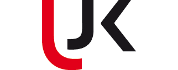 zAMAWIAJĄCY:Uniwersytet Jana Kochanowskiego w Kielcach ul. Żeromskiego 5, 25-369 Kielce Tel.: (0-41) 349-7365 fax 41 349 7275Nr Sprawy: ADP.2301.4.2021specyfikacja warunków zamówieniaZaprasza do złożenia oferty w postępowaniu o udzielenie zamówienia publicznego prowadzonego w trybie przetargu nieograniczonego na dostawy o wartości zamówienia przekraczającej progi unijne, o jakich stanowi art. 3 ustawy z 11.09.2019 r. art. 132 ustawy              - Prawo zamówień publicznych (Dz. U. z 2019 r. poz. 2019) - dalej p.z.p. pn. Zakup energii elektrycznej do budynków Uniwersytetu Jana Kochanowskiego w Kielcach Przedmiotowe postępowanie prowadzone jest przy użyciu środków komunikacji elektronicznej. Składanie ofert następuje za pośrednictwem Miniportalu (https://miniportal.uzp.gov.pl/)Nr postępowania: ADP.2301.4.2021Ogłoszenie o niniejszym przetargu zostało zamieszczone:- w Dzienniku Urzędowym Unii Europejskiej – dnia 03.02.2021 r.  pod numerem Dz.U. :  2021/S 023-054853 (wysłano do publikacji w dniu 29.01.2021 r. ) - miniPortalu https://miniportal.uzp.gov.pl/   dnia 03.02.2021 r. na stronie internetowej Zamawiającego www.ujk.edu.pl  dnia  03.02.2021 r.I.NAZWA ORAZ ADRES ZAMAWIAJĄCEGOUniwersytet Jana Kochanowskiego w Kielcach ul. Żeromskiego 5, 25-369 Kielce 	Tel.: (0-41) 349-7365 fax 41 349 7275NIP: 657-02-34-850Email : dzp@ujk.edu.plAdres elektronicznej skrzynki podawczej ePUAP:  /UJK/SkrytkaESPAdres strony internetowej, na której jest prowadzone postępowanie i na której będą dostępne wszelkie dokumenty związane z prowadzoną procedurą: www.ujk.edu.pl/przetargi.php Godziny pracy: 7.30-15.30 od poniedziałku do piątku.II.	OCHRONA DANYCH OSOBOWYCH1.	Zgodnie z art. 13 ust. 1 i 2 rozporządzenia Parlamentu Europejskiego i Rady (UE) 2016/679 z dnia 27 kwietnia 2016 r. w sprawie ochrony osób fizycznych w związku z przetwarzaniem danych osobowych i w sprawie swobodnego przepływu takich danych oraz uchylenia dyrektywy 95/46/WE (ogólne rozporządzenie o danych) (Dz. U. UE L119 z dnia 4 maja 2016 r., str. 1; zwanym dalej "RODO") informujemy, że:1)	administratorem Pani/Pana danych osobowych jest Uniwersytet Jana Kochanowskiego w Kielcach, 25-369 Kielce ul. Żeromskiego 5, tel. 41 349 72 00; fax: 41 344 56152)	administrator wyznaczył Inspektora Danych Osobowych, z którym można się kontaktować pod numerem telefonu 41 349 73 45 bądź adresem e-mail:  iod@ujk.edu.pl Pani/Pana dane osobowe przetwarzane będą na podstawie art. 6 ust. 1 lit. c RODO w celu związanym z postępowaniem o udzielenie zamówienia publicznego pn.: „Zakup Energii Elektrycznej do budynków UJK”                                        nr ADP.2301.4.2021   prowadzonym  w trybie przetargu nieograniczonego;3)	Pani/Pana dane osobowe przetwarzane będą na podstawie art. 6 ust. 1 lit. c RODO w celu związanym z przedmiotowym postępowaniem o udzielenie zamówienia publicznego, prowadzonym w trybie przetargu nieograniczonego.4)	odbiorcami Pani/Pana danych osobowych będą osoby lub podmioty, którym udostępniona zostanie dokumentacja postępowania w oparciu o art. 74 p.z.p.5)	Pani/Pana dane osobowe będą przechowywane, zgodnie z art. 78 ust. 1 p.z.p. przez okres 4 lat od dnia zakończenia postępowania o udzielenie zamówienia, a jeżeli czas trwania umowy przekracza 4 lata, okres przechowywania obejmuje cały czas trwania umowy;6)	obowiązek podania przez Panią/Pana danych osobowych bezpośrednio Pani/Pana dotyczących jest wymogiem ustawowym określonym w przepisach p.z.p., związanym z udziałem w postępowaniu o udzielenie zamówienia publicznego.7)	w odniesieniu do Pani/Pana danych osobowych decyzje nie będą podejmowane w sposób zautomatyzowany, stosownie do art. 22 RODO.8)	posiada Pani/Pan:a)	na podstawie art. 15 RODO prawo dostępu do danych osobowych Pani/Pana dotyczących (w przypadku, gdy skorzystanie z tego prawa wymagałoby po stronie administratora niewspółmiernie dużego wysiłku może zostać Pani/Pan zobowiązana do wskazania dodatkowych informacji mających na celu sprecyzowanie żądania, w szczególności podania nazwy lub daty postępowania o udzielenie zamówienia publicznego lub konkursu albo sprecyzowanie nazwy lub daty zakończonego postępowania o udzielenie zamówienia);b)	na podstawie art. 16 RODO prawo do sprostowania Pani/Pana danych osobowych (skorzystanie z prawa do sprostowania nie może skutkować zmianą wyniku postępowania o udzielenie zamówienia publicznego ani zmianą postanowień umowy w zakresie niezgodnym z ustawą PZP oraz nie może naruszać integralności protokołu oraz jego załączników);c)	na podstawie art. 18 RODO prawo żądania od administratora ograniczenia przetwarzania danych osobowych z zastrzeżeniem okresu trwania postępowania o udzielenie zamówienia publicznego lub konkursu oraz przypadków, o których mowa w art. 18 ust. 2 RODO (prawo do ograniczenia przetwarzania nie ma zastosowania w odniesieniu do przechowywania, w celu zapewnienia korzystania ze środków ochrony prawnej lub w celu ochrony praw innej osoby fizycznej lub prawnej, lub z uwagi na ważne względy interesu publicznego Unii Europejskiej lub państwa członkowskiego);d)	prawo do wniesienia skargi do Prezesa Urzędu Ochrony Danych Osobowych, gdy uzna Pani/Pan, że przetwarzanie danych osobowych Pani/Pana dotyczących narusza przepisy RODO; 9)	nie przysługuje Pani/Panu:a)	w związku z art. 17 ust. 3 lit. b, d lub e RODO prawo do usunięcia danych osobowych;b)	prawo do przenoszenia danych osobowych, o którym mowa w art. 20 RODO;c)	na podstawie art. 21 RODO prawo sprzeciwu, wobec przetwarzania danych osobowych, gdyż podstawą prawną przetwarzania Pani/Pana danych osobowych jest art. 6 ust. 1 lit. c RODO; 10)	przysługuje Pani/Panu prawo wniesienia skargi do organu nadzorczego na niezgodne z RODO przetwarzanie Pani/Pana danych osobowych przez administratora. Organem właściwym dla przedmiotowej skargi jest Urząd Ochrony Danych Osobowych, ul. Stawki 2, 00-193 Warszawa.III.	TRYB UDZIELENIA ZAMÓWIENIA1.	Niniejsze postępowanie prowadzone jest w trybie przetargu nieograniczonego na podstawie art. 132 ustawy z dnia 11.09.2019 r. Prawo zamówień publicznych (Dz. U. z 2019 r. poz. 2019 ze zm.) zwanej dalej "ustawą p.z.p. lub p.z.p." oraz niniejszej Specyfikacji Warunków Zamówienia, zwaną dalej "SWZ".2.	Szacunkowa wartość zamówienia przekracza kwotę określoną w obwieszczeniu Prezesa Urzędu Zamówień Publicznych wydanym na podstawie art. 3 ust. 2 p.z.p.3.	Zamawiający przewiduje zastosowanie tzw. procedury odwróconej, o której mowa w art. 139 ust. 1 ustawy PZP, tj. Zamawiający najpierw dokona badania i oceny ofert, a następnie dokona kwalifikacji podmiotowej Wykonawcy, którego oferta została najwyżej oceniona, w zakresie braku podstaw wykluczenia oraz spełniania warunków udziału w postępowaniu5.	Zamawiający nie przewiduje aukcji elektronicznej.6.	Zamawiający nie prowadzi postępowania w celu zawarcia umowy ramowej.7.	Do postępowania stosuje się przepisy dotyczące nabywania dostaw.IV.	OPIS PRZEDMIOTU ZAMÓWIENIA1.	Wspólny Słownik Zamówień CPV:09000000-3 – produkty naftowe, paliwo, energia elektryczna i inne źródła energii 09310000-5 – elektryczność 09300000-2 – energia elektryczna, cieplna, słoneczna i jądrowa2.    Przedmiotem umowy jest sprzedaż energii elektrycznej do obiektów Zamawiającego tj. do  budynków naukowo- dydaktycznych Uniwersytetu Jana Kochanowskiego                        w Kielcach. :Wydział Nauk Ścisłych i Przyrodniczych, budynek G przy ul. Uniwersyteckiej 7, stacja trafo 15/0,4 kV nr 756Wydział Nauk Ścisłych i Przyrodniczych, budynek A przy ul. Uniwersyteckiej 7stacja trafo 15/0,4 kV nr 730Uniwersyteckie Centrum Sportu ul. Uniwersytecka 21, Centrum Przedsiębiorczości i Biznesu, Wydział Prawa i Nauk Społecznych                                     ul. Uniwersytecka 15 zasilane ze stacji transformatorowo-rozdzielczej 15/0,4 kV nr 535 WSP-1Biblioteka Uniwersytecka i Uniwersyteckie Centrum Danych                          przy ul. Uniwersyteckiej 19 stacja transformatorowo-rozdzielcza 15/0,4 kV nr 1593Wydział Humanistyczny, Centrum Języków Obcych przy ul. Uniwersyteckiej 19 stacja trafo. 15/0,4 kV nr 1590 Collegium Medicum i MEDREH Kielce Al. IX Wieków Kielc 19 stacja transformatorowo-rozdzielcza 15/0,4 kV nr 1622  przy ul. AL. IX Wieków Kielc 19 Wydział Pedagogiki i Psychologii przy ul. Krakowskiej 11, Stacja trafo                       ul. Sadowa Nr 432 - ZK Ilości podane w opisie przedmiotu zamówienia który stanowi załącznik nr 8 do SWZ  są ilościami szacunkowymi, w celu określenia wartości zamówienia, co nie odzwierciedla realnego bądź deklarowanego wykorzystania energii elektrycznej w czasie trwania umowy                   i w żadnym razie nie może być podstawą roszczeń ze strony Wykonawcy. Zamawiający zastrzega sobie możliwość zmniejszenia ilości zamawianej energii elektrycznej, oraz prawo do zmiany wielkości dostawy energii. Zamawiający oświadcza, iż prognoza zużycia energii wskazana w SWZ stanowi jedynie przybliżoną ilość zużycia, która w trakcie wykonywania Umowy może ulec zwiększeniu w stosunku do prognoz. Faktyczne zużycie energii (mniejsze lub większe od prognozy zużycia energii wskazanej w SWZ), uzależnione będzie wyłącznie od rzeczywistych potrzeb, z tym że niezależnie od wielkości zużycia Sprzedawca zobowiązany jest w każdym przypadku stosować zaoferowane w przetargu ceny energii. Sprzedawca nie może dochodzić od Zamawiającego żadnych roszczeń finansowych (np. odszkodowania), jeżeli w okresie obowiązywania umowy Zamawiający zakupi od Sprzedawcy mniejszą lub większą ilość energii elektrycznej niż prognozowana ilość energii, wskazana w SWZ, w szczególności spowodowanej zwiększeniem lub zmniejszeniem ilości PPE dla Odbiorcy końcowego, zmianą grupy taryfowej, zmianą mocy zamówionej lub parametrów technicznych PPE, faktycznym poborem energii w ramach poszczególnych PPE.															Zamawiający informuje, że proces zmiany sprzedawcy odbywa się po raz kolejny.Zamawiający zaliczony jest do:III grupy przyłączeniowej (obiekty wskazane w  pkt III, pkt  1,2,3,4,5,6),IV grupy przyłączeniowej (obiekt wskazany w  pkt III pkt  7-Wydział Pedagogiki i Psychologii ).Sprzedawca zobowiązuje się do sprzedaży energii elektrycznej o napięciu 0,15/0,4kV                   i  dostarczenia jej za pośrednictwem operatora świadczącego usługi dystrybucji, do obiektów wymienionych w pkt III zgodnie z ustawą z dnia 10.04.1997 r. Prawo energetyczne (Dz.U.2020, poz.833) zwanej dalej „Ustawą” i przepisami wykonawczymi do tej ustawy oraz zgodnie  z postanowieniami umowy (projekt w załączniku). Zamawiający zobowiązuje się do pobierania energii elektrycznej dla obiektów, o których mowa w  punkcie III SWZ , zgodnie                 z opisem przedmiotu zamówienia stanowiącym załącznik nr 8 do SWZ.w zaoferowanej jednostkowej cenie energii elektrycznej uwzględnione muszą być wszystkie dodatkowe koszty oraz opłaty związane z realizacją przedmiotu zamówienia, w tym                         w szczególności wynikające z dokonywania bilansowania handlowego czy też stałe koszty opłat handlowych.  W przypadku niedotrzymania jakościowych standardów obsługi, zamawiającemu na jego pisemny wniosek przysługuje prawo bonifikaty według stawek określonych w Rozporządzeniu Ministra Gospodarki z dnia 18 sierpnia 2011 r. w sprawie szczegółowych zasad kształtowania i kalkulacji taryf oraz rozliczeń w obrocie energią elektryczną (t.j. Dz. U. z 2013 r. poz. 1200) lub w każdym później wydanym akcie prawnym określającym te stawki. Odbiorca końcowy uprawniony jest do zmiany ilości PPE (zwiększenia lub zmniejszenia) w stosunku do ilości wskazanej w SWZ. Podstawę dla zmiany ilości PPE stanowić będzie pisemne oświadczenie Zamawiającego złożone Sprzedawcy. Zmiana ilości PPE przez poszczególnych Odbiorców końcowych nie wymaga zmiany umowy Szczegółowy opis stanowi załącznik nr 8 do SWZ3.	Przedmiot zamówienia nie został podzielony na części. Zamawiający nie dopuszcza składania ofert częściowych.4.	Zamawiający nie dopuszcza składania ofert wariantowych oraz w postaci katalogów elektronicznych.5.	Zamawiający nie przewiduje udzielania zamówień, o których mowa w art. 214 ust. 1 pkt 8 p.z.p. 6.	Szczegółowy opis oraz sposób realizacji zamówienia zawiera OPZ, stanowiący Załącznik nr 8 do SWZ.V.	PODWYKONAWSTWO1.	Wykonawca może powierzyć wykonanie części zamówienia podwykonawcy (podwykonawcom). 2.	Zamawiający nie zastrzega obowiązku osobistego wykonania przez Wykonawcę kluczowych części zamówienia. 3.	Zamawiający wymaga, aby w przypadku powierzenia części zamówienia podwykonawcom, Wykonawca wskazał w ofercie części zamówienia, których wykonanie zamierza powierzyć podwykonawcom oraz podał (o ile są mu wiadome na tym etapie) nazwy (firmy) tych podwykonawców.4.	Powierzenie części zamówienia podwykonawcom nie zwalnia Wykonawcy z odpowiedzialności za należyte wykonanie zamówienia.VI.	TERMIN WYKONANIA ZAMÓWIENIA1.	Umowa w sprawie realizacji zamówienia zostanie zawarta na czas oznaczony.2.     Umowa dotychczasowa na zakup energii elektrycznej dla obiektów: Wydział Nauk Ścisłych i Przyrodniczych, budynek G przy ul. Uniwersyteckiej 7, stacja trafo 15/0,4 kV nr 756Wydział Nauk Ścisłych i Przyrodniczych, budynek A przy ul. Uniwersyteckiej 7stacja trafo 15/0,4 kV nr 730Uniwersyteckie Centrum Sportu ul. Uniwersytecka 21, Centrum Przedsiębiorczości i Biznesu, Wydział Prawa i Nauk Społecznych                                     ul. Uniwersytecka 15 zasilane ze stacji transformatorowo-rozdzielczej 15/0,4 kV nr 535 WSP-1Biblioteka Uniwersytecka i Uniwersyteckie Centrum Danych                          przy ul. Uniwersyteckiej 19 stacja transformatorowo-rozdzielcza 15/0,4 kV nr 1593Wydział Humanistyczny, Centrum Języków Obcych przy ul. Uniwersyteckiej 19 stacja trafo. 15/0,4 kV nr 1590 Collegium Medicum i MEDREH Kielce Al. IX Wieków Kielc 19 stacja transformatorowo-rozdzielcza 15/0,4 kV nr 1622  przy ul. AL. IX Wieków Kielc 19 Wydział Pedagogiki i Psychologii przy ul. Krakowskiej 11, Stacja trafo                       ul. Sadowa Nr 432 - ZK obowiązuje do  dnia 30.04.2021 roku. ( obecnym sprzedawcą  jest  PGE Obrót, podmiot dystrybucyjny to PGE Dystrybucja) Termin świadczenia dostaw energii ( na podstawie niniejszego postepowania jest określony                          i obowiązywać będzie przez 48 miesięcy  od dnia rozpoczęcia sprzedaży  Zamawiający zakłada że planowany okres rozpoczęcia sprzedaży nastąpi  01.05.2021 r.)  jednakże sprzedaż energii elektrycznej będzie realizowana po pozytywnie przeprowadzonej procedurze zmiany sprzedawcy.VII.	WARUNKI UDZIAŁU W POSTĘPOWANIU1.	O udzielenie zamówienia mogą ubiegać się Wykonawcy, którzy nie podlegają wykluczeniu, na zasadach określonych w Rozdziale VIII SWZ, oraz spełniają określone przez Zamawiającego warunki udziału w postępowaniu.2.	O udzielenie zamówienia mogą ubiegać się Wykonawcy, którzy spełniają warunki dotyczące:1)	zdolności do występowania w obrocie gospodarczych:Zamawiający nie stawia warunku w powyższym zakresie.2)	uprawnień do prowadzenia określonej działalności gospodarczej lub zawodowej, o ile wynika to z odrębnych przepisów:- aktualnie obowiązująca koncesja na prowadzenie działalności gospodarczej w zakresie obrotu energią elektryczną, wydaną przez Prezesa Urzędu Regulacji Energetyki zgodnie z wymogami ustawy z dnia 10 kwietnia 1997 r. Prawo energetyczne (Dz. U. z 2020 r. poz. 833 i 1378) lub dokument potwierdzający, że Wykonawca jest wpisany do jednego z rejestrów zawodowych lub handlowych, prowadzonych w państwie członkowskim Unii Europejskiej, w którym Wykonawca ma siedzibę lub miejsce zamieszkania.3)	sytuacji ekonomicznej lub finansowej:Zamawiający nie stawia warunku w powyższym zakresie.4)	zdolności technicznej lub zawodowej:Na potwierdzenie niniejszego warunku należy złożyć - wykaz dostaw energii elektrycznej wykonanych, a w przypadku świadczeń powtarzających się lub ciągłych również wykonywanych w okresie ostatnich 3 lat, a jeżeli okres prowadzenia działalności jest krótszy - w tym okresie, wraz z podaniem ich wartości, przedmiotu, dat wykonania i podmiotów, na rzecz których dostawy zostały wykonane lub są wykonywane, oraz załączeniem dowodów określających czy te dostawy zostały wykonane lub są wykonywane należycie, przy czym dowodami, o których mowa, są referencje bądź inne dokumenty sporządzone przez podmiot, na rzecz którego dostawy zostały wykonane, a w przypadku świadczeń powtarzających się lub ciągłych są wykonywane, a jeżeli Wykonawca z przyczyn niezależnych od niego nie jest w stanie uzyskać tych dokumentów - oświadczenie Wykonawcy; w przypadku świadczeń powtarzających się lub ciągłych nadal wykonywanych referencje bądź inne dokumenty potwierdzające ich należyte wykonywanie powinny być wystawione w okresie ostatnich 3 miesięcy; Zamawiający uzna warunek za spełniony, jeżeli Wykonawca wykaże, że w tym okresie wykonał: - co najmniej dwie dostawy, z której każda o wartości brutto minimum 1 000.000,00 PLN brutto. (słownie: jeden milion złotych 00/100)3.	Zgodnie z art. 117 ust. 1 p.z.p. Zamawiający, w stosunku do Wykonawców wspólnie ubiegających się o udzielenie zamówienia, w odniesieniu do warunku dotyczącego zdolności technicznej lub zawodowej dopuszcza łączne spełnianie warunku przez Wykonawców.4.	Zamawiający może na każdym etapie postępowania, uznać, że wykonawca nie posiada wymaganych zdolności, jeżeli posiadanie przez wykonawcę sprzecznych interesów, w szczególności zaangażowanie zasobów technicznych lub zawodowych wykonawcy w inne przedsięwzięcia gospodarcze wykonawcy może mieć negatywny wpływ na realizację zamówienia.VIII.	PODSTAWY WYKLUCZENIA Z POSTĘPOWANIA1.	Z postępowania o udzielenie zamówienia wyklucza się Wykonawców, w stosunku do których zachodzi którakolwiek z okoliczności wskazanych:1)	w art. 108 ust. 1 p.z.p.;2)	w art. 109 ust. 1 pkt. 1, 4, 5, 7 p.z.p., tj.:a)	który naruszył obowiązki dotyczące płatności podatków, opłat lub składek na ubezpieczenia społeczne lub zdrowotne, z wyjątkiem przypadku, o którym mowa w art. 108 ust. 1 pkt 3, chyba że Wykonawca odpowiednio przed upływem terminu do składania wniosków o dopuszczenie do udziału w postępowaniu albo przed upływem terminu składania ofert dokonał płatności należnych podatków, opłat lub składek na ubezpieczenia społeczne lub zdrowotne wraz z odsetkami lub grzywnami lub zawarł wiążące porozumienie w sprawie spłaty tych należności; b)  w stosunku do którego otwarto likwidację, ogłoszono upadłość, którego aktywami zarządza likwidator lub sąd, zawarł układ z wierzycielami, którego działalność gospodarcza jest zawieszona albo znajduje się on w innej tego rodzaju sytuacji wynikającej z podobnej procedury przewidzianej w przepisach miejsca wszczęcia tej procedury;c)	który w sposób zawiniony poważnie naruszył obowiązki zawodowe, co podważa jego uczciwość, w szczególności gdy wykonawca w wyniku zamierzonego działania lub rażącego niedbalstwa nie wykonał lub nienależycie wykonał zamówienie, co zamawiający jest w stanie wykazać za pomocą stosownych dowodów;d)	który z przyczyn leżących po jego stronie, w znacznym stopniu lub zakresie nie wykonał lub nienależycie wykonał albo długotrwale nienależycie wykonywał istotne zobowiązanie wynikające z wcześniejszej umowy w sprawie zamówienia publicznego lub umowy koncesji, co doprowadziło do wypowiedzenia lub odstąpienia od umowy, odszkodowania, wykonania zastępczego lub realizacji uprawnień z tytułu rękojmi za wady;2.	Wykluczenie Wykonawcy następuje zgodnie z art. 111 p.z.p. 3.	Wykonawca nie podlega wykluczeniu w okolicznościach określonych w art. 108 ust. 1 pkt 1, 2, 5 i 6 p.z.p lub art. 109 ust. 1 pkt 1, 4, 5, 7 p.z.p, jeżeli udowodni zamawiającemu, że spełnił łącznie przesłanki wskazane w art. 110 ust. 2 p.z.p. 4.	Zamawiający oceni, czy podjęte przez wykonawcę czynności, o których mowa w art. 110 ust. 2 p.z.p., są wystarczające do wykazania jego rzetelności, uwzględniając wagę i szczególne okoliczności czynu wykonawcy. Jeżeli podjęte przez wykonawcę czynności nie są wystarczające do wykazania jego rzetelności, zamawiający wyklucza wykonawcę.IX.	OŚWIADCZENIA I DOKUMENTY, JAKIE ZOBOWIĄZANI SĄ DOSTARCZYĆ WYKONAWCY W CELU WYKAZANIA BRAKU PODSTAW WYKLUCZENIA ORAZ POTWIERDZENIA SPEŁNIANIA WARUNKÓW UDZIAŁU W POSTĘPOWANIU1.	Do oferty Wykonawca zobowiązany jest dołączyć aktualne na dzień składania ofert oświadczenie, że nie podlega wykluczeniu oraz spełnia warunki udziału w postępowaniu. Przedmiotowe oświadczenie Wykonawca składa w formie Jednolitego Europejskiego Dokumentu Zamówienia (ESPD), stanowiącego Załącznik nr 2 do Rozporządzenia Wykonawczego Komisji (EU) 2016/7 z dnia 5 stycznia 2016 r. ustanawiającego standardowy formularz jednolitego europejskiego dokumentu zamówienia. Informacje zawarte w ESPD stanowią wstępne potwierdzenie, że Wykonawca nie podlega wykluczeniu oraz spełnia warunki udziału w postępowaniu.2.	Zamawiający informuje, iż instrukcję wypełnienia ESPD oraz edytowalną wersję formularza ESPD można znaleźć pod adresem: https://www.uzp.gov.pl/baza-wiedzy/prawo-zamowien-publicznych-regulacje/prawo-krajowe/jednolity-europejski-dokument-zamowienia. Zamawiający zaleca wypełnienie ESPD za pomocą serwisu dostępnego pod adresem: https://espd.uzp.gov.pl/. W tym celu przygotowany przez Zamawiającego Jednolity Europejski Dokument Zamówienia (ESPD) w formacie *.xml, stanowiący Załącznik nr 2 do SWZ, należy zaimportować do wyżej wymienionego serwisu oraz postępując zgodnie z zamieszczoną tam instrukcją wypełnić wzór elektronicznego formularza ESPD, z zastrzeżeniem poniższych uwag:1)	w Części II Sekcji D ESPD (Informacje dotyczące podwykonawców, na których zdolności Wykonawca nie polega) Wykonawca oświadcza czy zamierza zlecić osobom trzecim podwykonawstwo jakiejkolwiek części zamówienia (w przypadku twierdzącej odpowiedzi podaje ponadto, o ile jest to wiadome, wykaz proponowanych podwykonawców), natomiast Wykonawca nie jest zobowiązany do przedstawienia w odniesieniu do tych podwykonawców odrębnych ESPD, zawierających informacje wymagane w Części II Sekcja A i B oraz w Części III;2)	w Części IV Zamawiający żąda jedynie ogólnego oświadczenia dotyczącego wszystkich kryteriów kwalifikacji (sekcja α), bez wypełniania poszczególnych Sekcji A, B, C i D;3)	Część V (Ograniczenie liczby kwalifikujących się kandydatów) należy pozostawić niewypełnioną.3.	Zamawiający przed wyborem najkorzystniejszej oferty wzywa wykonawcę, którego oferta została najwyżej oceniona, do złożenia w wyznaczonym terminie, nie krótszym niż 10 dni, aktualnych na dzień złożenia podmiotowych środków dowodowych:1)	Oświadczenie wykonawcy w zakresie art. 108 ust. 1 pkt 5 p.z.p., o braku przynależności do tej samej grupy kapitałowej, w rozumieniu ustawy z dnia 16.02.2007 r. o ochronie konkurencji i konsumentów (Dz. U. z 2019 r. poz. 369), z innym wykonawcą, który złożył odrębną ofertę, ofertę częściową lub wniosek o dopuszczenie do udziału w postępowaniu, albo oświadczenia o przynależności do tej samej grupy kapitałowej wraz z dokumentami lub informacjami potwierdzającymi przygotowanie oferty, oferty częściowej lub wniosku o dopuszczenie do udziału w postępowaniu niezależnie od innego wykonawcy należącego do tej samej grupy kapitałowej - załącznik nr 4 do SWZ;2) zaświadczenie właściwego naczelnika urzędu skarbowego potwierdzające, że Wykonawca nie zalega z opłacaniem podatków i opłat, w zakresie art. 109 ust. 1 pkt 1 ustawy, wystawione nie wcześniej niż 3 miesiące przed jego złożeniem, a w przypadku zalegania z opłacaniem podatków lub opłat wraz z zaświadczeniem Zamawiający żąda złożenia dokumentów potwierdzających, że odpowiednio przed upływem terminu składania wniosków o dopuszczenie do udziału w postępowaniu albo przed upływem terminu składania ofert Wykonawca dokonał płatności należnych podatków lub opłat wraz z odsetkami lub grzywnami lub zawarł wiążące porozumienie w sprawie spłat tych należności; 3) zaświadczenie albo inny dokument właściwej terenowej jednostki organizacyjnej Zakładu Ubezpieczeń Społecznych lub właściwego oddziału regionalnego lub właściwej placówki terenowej Kasy Rolniczego Ubezpieczenia Społecznego potwierdzające, że  Wykonawca nie zalega z opłacaniem składek na ubezpieczenia społeczne i zdrowotne, w zakresie art. 109 ust. 1 pkt 1 ustawy, wystawione nie wcześniej niż 3 miesiące przed jego złożeniem, a w przypadku zalegania z opłacaniem składek na ubezpieczenia społeczne lub zdrowotne wraz z zaświadczeniem albo innym dokumentem Zamawiający żąda złożenia dokumentów potwierdzających, że odpowiednio przed upływem terminu składania wniosków o dopuszczenie do udziału w postępowaniu albo przed upływem terminu składania ofert Wykonawca dokonał płatności należnych składek na ubezpieczenia społeczne lub zdrowotne wraz z odsetkami lub grzywnami lub zawarł wiążące porozumienie w sprawie spłat tych należności; 3) Odpis lub informacja z Krajowego Rejestru Sądowego lub z Centralnej Ewidencji i Informacji o Działalności Gospodarczej, w zakresie art. 109 ust. 1 pkt 4 p.z.p., sporządzonych nie wcześniej niż 3 miesiące przed jej złożeniem, jeżeli odrębne przepisy wymagają wpisu do rejestru lub ewidencji;  4)	 Wykaz dostaw energii elektrycznej wykonanych, a w przypadku świadczeń powtarzających się lub ciągłych również wykonywanych, w okresie ostatnich 3 lat, a jeżeli okres prowadzenia działalności jest krótszy – w tym okresie, wraz z podaniem ich wartości, przedmiotu, dat wykonania i podmiotów, na rzecz których dostawy zostały wykonane, oraz załączeniem dowodów określających czy te dostawy zostały wykonane lub są wykonywane należycie, przy czym dowodami, o których mowa, są referencje bądź inne dokumenty sporządzone przez podmiot, na rzecz którego dostawy były wykonywane, a w przypadku świadczeń powtarzających się lub ciągłych są wykonywane, a jeżeli z uzasadnionej przyczyny o obiektywnym charakterze Wykonawca nie jest w stanie uzyskać tych dokumentów – oświadczenie Wykonawcy; w przypadku świadczeń powtarzających się lub ciągłych nadal wykonywanych referencje bądź inne dokumenty potwierdzające ich należyte wykonywanie powinny być wydane w okresie ostatnich 3 miesięcy Załącznik nr 5 do SWZ;5)	Oświadczenie wykonawcy o aktualności informacji zawartych w oświadczeniu, o którym mowa w art. 125 ust. 1 p.z.p. w zakresie odnoszącym się do podstaw wykluczenia wskazanych w art. 108 ust. 1 pkt 3-6 p.z.p. oraz w zakresie podstaw wykluczenia wskazanych w art. 109 ust. 1 pkt 1, 4, 5, 7 p.z.p. - wzór oświadczenia stanowi Załącznik nr 6 do SWZ. 6)	Informacja z Krajowego Rejestru Karnego w zakresie dotyczącym podstaw wykluczenia wskazanych w art. 108 ust. 1 pkt 1,2 i 4 p.z.p. sporządzona nie wcześniej niż 6 miesięcy przed jej złożeniem.7)	dokument potwierdzający posiadanie aktualnej obowiązującej koncesji na prowadzenie działalności gospodarczej w zakresie obrotu energią elektryczną, wydaną przez Prezesa Urzędu Regulacji Energetyki zgodnie z wymogami ustawy z dnia 10 kwietnia 1997 r. Prawo energetyczne (Dz. U. z 2020 r. poz. 833 i 1378) lub dokument potwierdzający, że Wykonawca jest wpisany do jednego z rejestrów zawodowych lub handlowych, prowadzonych w państwie członkowskim Unii Europejskiej, w którym Wykonawca ma siedzibę lub miejsce zamieszkania.4.	Jeżeli Wykonawca ma siedzibę lub miejsce zamieszkania poza granicami Rzeczypospolitej Polskiej:1)	zamiast dokumentów, o których mowa w ust. 3 pkt 2 składa dokument lub dokumenty wystawione w kraju, w którym wykonawca ma siedzibę lub miejsce zamieszkania, potwierdzające, że nie naruszył obowiązków dotyczących płatności podatków, opłat lub składek na ubezpieczenie społeczne lub zdrowotne, nie otwarto jego likwidacji, nie ogłoszono upadłości, jego aktywami nie zarządza likwidator lub sąd, nie zawarł układu z wierzycielami, jego działalność gospodarcza nie jest zawieszona ani nie znajduje się on w innej tego rodzaju sytuacji wynikającej z podobnej procedury przewidzianej w przepisach miejsca wszczęcia tej procedury - wystawione nie wcześniej niż 3 miesiące przed jego złożeniem.2)	zamiast dokumentów, o których mowa w ust. 3 pkt 5, składa informację                              z odpowiedniego rejestru, takiego jak rejestr sądowy, albo, w przypadku braku takiego rejestru, inny równoważny dokument wydany przez właściwy organ sądowy lub administracyjny kraju, w którym wykonawca ma siedzibę lub miejsce zamieszkania - wystawione nie wcześniej niż 6 miesięcy przed jego złożeniem oraz składa informację z odpowiedniego rejestru zawierającego informacje o jego beneficjentach rzeczywistych albo, w przypadku braku takiego rejestru, inny równoważny dokument wydany przez właściwy organ sądowy lub administracyjny kraju, w którym wykonawca ma siedzibę lub miejsce zamieszkania, określający jego beneficjentów rzeczywistych - wystawione nie wcześniej niż 3 miesiące przed jego złożeniem.5.	Jeżeli w kraju, w którym wykonawca ma siedzibę lub miejsce zamieszkania, nie wydaje się dokumentów, o których mowa w ust. 4, lub gdy dokumenty te nie odnoszą się do wszystkich przypadków wskazanych w SWZ, zastępuje się je odpowiednio w całości lub w części dokumentem zawierającym odpowiednio oświadczenie wykonawcy, ze wskazaniem osoby albo osób uprawnionych do jego reprezentacji, lub oświadczenie osoby, której dokument miał dotyczyć, złożone pod przysięgą, lub, jeżeli w kraju, w którym wykonawca ma siedzibę lub miejsce zamieszkania nie ma przepisów o oświadczeniu pod przysięgą, złożone przed organem sądowym lub administracyjnym, notariuszem, organem samorządu zawodowego lub gospodarczego, właściwym ze względu na siedzibę lub miejsce zamieszkania wykonawcy. Wymagania dotyczące terminu wystawienia dokumentów lub oświadczeń są analogiczne jak w ust. 4.6.	Zamawiający nie wzywa do złożenia podmiotowych środków dowodowych, jeżeli może je uzyskać za pomocą bezpłatnych i ogólnodostępnych baz danych, w szczególności rejestrów publicznych w rozumieniu ustawy z dnia 17.02.2005 r. o informatyzacji działalności podmiotów realizujących zadania publiczne, o ile wykonawca wskazał w jednolitym dokumencie dane umożliwiające dostęp do tych środków, a także wówczas gdy podmiotowym środkiem dowodowym jest oświadczenie, którego treść odpowiada zakresowi oświadczenia, o którym mowa w art. 125 ust. 1 p.z.p. Wykonawca nie jest zobowiązany do złożenia podmiotowych środków dowodowych, które zamawiający posiada, jeżeli wykonawca wskaże te środki oraz potwierdzi ich prawidłowość i aktualność.7.	W zakresie nieuregulowanym ustawą p.z.p. lub niniejszą SWZ do oświadczeń i dokumentów składanych przez Wykonawcę w postępowaniu, zastosowanie mają przepisy rozporządzenia Ministra Rozwoju, Pracy i Technologii z dnia 23 grudnia 2020 r. w sprawie podmiotowych środków dowodowych oraz innych dokumentów lub oświadczeń, jakich może żądać zamawiający od wykonawcy (Dz. U. z 2020 r. poz. 2415; zwanym dalej "r.p.ś.d.") oraz przepisy rozporządzenia Prezesa Rady Ministrów z dnia 30 grudnia 2020 r. w sprawie sposobu sporządzania i przekazywania informacji oraz wymagań technicznych dla dokumentów elektronicznych oraz środków komunikacji elektronicznej w postępowaniu o udzielenie zamówienia publicznego lub konkursie (Dz.U. z 2020 r. poz. 2452 zwanym dalej "r.d.e.")X.	POLEGANIE NA ZASOBACH INNYCH PODMIOTÓW1.	Wykonawca może w celu potwierdzenia spełniania warunków udziału w postępowaniu lub kryteriów selekcji, w stosownych sytuacjach oraz w odniesieniu do konkretnego zamówienia, lub jego części, polegać na zdolnościach technicznych lub zawodowych lub sytuacji finansowej lub ekonomicznej podmiotów udostępniających zasoby, niezależnie od charakteru prawnego łączących go z nimi stosunków prawnych.2.	Wymagania dotyczące polegania na zdolnościach lub sytuacjach innych podmiotów, o których mowa w ust.1:1)	Wykonawca, który polega na zdolnościach lub sytuacji innych podmiotów musi udowodnić Zamawiającemu, że realizując zamówienie, będzie dysponował niezbędnymi zasobami tych podmiotów, w szczególności przedstawiając zobowiązanie tych podmiotów do oddania mu do dyspozycji niezbędnych zasobów na potrzeby realizacji zamówienia lub inny podmiotowy środek dowodowy potwierdzający tą okoliczność;2)	Zamawiający ocenia, czy udostępniane wykonawcy przez podmioty udostępniające zasoby zdolności techniczne lub zawodowe lub ich sytuacja finansowa lub ekonomiczna, pozwalają na wykazanie przez wykonawcę spełniania warunków udziału w postępowaniu, a także bada, czy nie zachodzą wobec tego podmiotu podstawy wykluczenia, które zostały przewidziane względem wykonawcy.3)	Podmiot, który zobowiązał się do udostępnienia zasobów, odpowiada solidarnie z wykonawcą, który polega na jego sytuacji finansowej lub ekonomicznej, za szkodę poniesioną przez zamawiającego powstałą wskutek nieudostępnienia tych zasobów, chyba że za nieudostępnienie zasobów podmiot ten nie ponosi winy.4)	Jeżeli zdolności techniczne lub zawodowe, sytuacja ekonomiczna lub finansowa podmiotu udostępniającego zasoby nie potwierdzają spełniania przez wykonawcę warunków udziału w postępowaniu lub zachodzą wobec tego podmiotu podstawy wykluczenia, zamawiający żąda, aby wykonawca w terminie określonym przez zamawiającego zastąpił ten podmiot innym podmiotem lub podmiotami albo wykazał, że samodzielnie spełnia warunki udziału w postępowaniu. Wykonawca nie może, po upływie terminu składania wniosków o dopuszczenie do udziału w postępowaniu albo ofert, powoływać się na zdolności lub sytuację podmiotów udostępniających zasoby, jeżeli na etapie składania wniosków o dopuszczenie do udziału w postępowaniu albo ofert nie polegał on w danym zakresie na zdolnościach lub sytuacji podmiotów udostępniających zasoby.3.	W celu oceny, czy Wykonawca polegając na zdolnościach lub sytuacji innych podmiotów na zasadach określonych w ust. 2, będzie dysponował niezbędnymi zasobami w stopniu umożliwiającym należyte wykonanie zamówienia publicznego oraz oceny, czy stosunek łączący Wykonawcę z tymi podmiotami gwarantuje rzeczywisty dostęp do ich zasobów, a także w celu wykazania braku wobec tych podmiotów podstaw do wykluczenia oraz spełniania, w zakresie w jakim powołuje się na ich zasoby, warunków udziału w postępowaniu, Wykonawca:1)	składa wraz z ofertą zobowiązanie innego podmiotu do udostępnienia niezbędnych zasobów Wykonawcy - zgodnie z Załącznikiem nr 3 do SWZ;2)	składa wraz z ofertą Jednolity Europejski Dokument Zamówienia (ESPD) dotyczący tych podmiotów, w zakresie wskazanym w Części II Sekcji C ESPD (Informacje na temat polegania na zdolności innych podmiotów);3)	w terminie określonym w Rozdziale IX ust. 3 SWZ, przedkłada w odniesieniu do tych podmiotów oświadczenia i dokumenty tam wskazane.XI.	INFORMACJA DLA WYKONAWCÓW WSPÓLNIE UBIEGAJĄCYCH SIĘ O UDZIELENIE ZAMÓWIENIA (SPÓŁKI CYWILNE/ KONSORCJA)1.	Wykonawcy mogą wspólnie ubiegać się o udzielenie zamówienia. W takim przypadku Wykonawcy ustanawiają pełnomocnika do reprezentowania ich w postępowaniu albo do reprezentowania i zawarcia umowy w sprawie zamówienia publicznego. Pełnomocnictwo winno być załączone do oferty w postaci elektronicznej.2.	W przypadku Wykonawców wspólnie ubiegających się o udzielenie zamówienia, Jednolity Europejski Dokument Zamówienia (ESPD) składa każdy z Wykonawców wspólnie ubiegających się o zamówienie. Oświadczenie te wstępnie potwierdza spełnianie warunków udziału w postępowaniu oraz brak podstaw do wykluczenia w zakresie, w którym każdy z Wykonawców wykazuje spełnianie warunków udziału w postępowaniu oraz brak podstaw do wykluczenia.3.	Oświadczenia i dokumenty potwierdzające brak podstaw do wykluczenia z postępowania, w tym oświadczenie dotyczące przynależności lub braku przynależności do tej samej grupy kapitałowej, składa każdy z Wykonawców wspólnie ubiegających się o zamówienie.4.	Wykonawcy wspólnie ubiegający się o udzielenie zamówienia wskazują w formularzu oferty, które dostawy wykonają poszczególni wykonawcy.XII.	SPOSÓB KOMUNIKACJI ORAZ WYJAŚNIENIA TREŚCI SWZInformacje ogólnew postępowaniu o udzielenie zamówienia  komunikacja między Zamawiającym a Wykonawcami odbywa się przy użyciu środków komunikacji elektronicznej:  miniPortalu https://miniportal.uzp.gov.pl/ ,  ePUAPu https://epuap.gov.pl/wps/portal  - oraz poczty elektronicznej,Wykonawca zamierzający wziąć udział w postępowaniu o udzielenie zamówienia publicznego, musi posiadać konto na ePUAP. Wykonawca posiadający konto na ePUAP ma dostęp do  formularzy: złożenia, zmiany, wycofania oferty oraz do formularza do komunikacji,wymagania techniczne i organizacyjne wysyłania i odbierania dokumentów elektronicznych, elektronicznych kopii dokumentów i oświadczeń oraz informacji przekazywanych przy ich użyciu opisane zostały w Regulaminie korzystania z miniPortalu oraz Regulaminie ePUAP,maksymalny rozmiar plików przesyłanych za pośrednictwem dedykowanych formularzy do złożenia, zmiany, wycofania oferty oraz do komunikacji wynosi 150 MB,za datę przekazania oferty, zawiadomień,  dokumentów elektronicznych, oświadczeń lub elektronicznych kopii dokumentów lub oświadczeń oraz innych informacji przyjmuje się datę ich przekazania na ePUAP, identyfikator danego postępowania o udzielenie  zamówienia dostępne są w zakładce „POSTĘPOWANIA” na miniPortalu oraz stanowi załącznik do niniejszej SWZ.Złożenie oferty Wykonawca składa ofertę za pośrednictwem Formularza do złożenia, zmiany, wycofania oferty lub wniosku dostępnego na ePUAP i udostępnionego również na miniPortalu. Formularz do zaszyfrowania oferty przez Wykonawcę jest dostępny na miniPortalu w szczegółach danego postępowania.
W formularzu oferty Wykonawca zobowiązany jest podać adres skrzynki ePUAP, na którym prowadzona będzie korespondencja związana z postepowaniem. Formularz można wypełnić na stronie internetowej https://obywatel.gov.pl/nforms/ezamowienia podając dane dotyczące postępowania,oferta powinna być sporządzona w języki polskim, w formacie .doc, docx, .pdf i podpisana kwalifikowanym podpisem elektronicznym. Sposób złożenia oferty, w tym zaszyfrowania oferty opisany jest w Regulaminie korzystania z miniPortalu,Wykonawca może przed upływem terminu na składanie ofert zmienić lub wycofać ofertę za pośrednictwem Formularza do złożenia, zmiany, wycofania, oferty dostępnego na ePUAP i udostępnionego również na miniPortalu. Sposób zmiany i wycofania oferty został opisany w instrukcji użytkownika systemu miniPortal, dostępnej pod adresem:https://miniportal.uzp.gov.pl/Instrukcja_uzytkownika_miniPortal-ePUAP.pdf Wykonawca po upływie terminu na składanie ofert nie może skutecznie dokonać zmiany ani wycofać złożonej oferty,Osobą uprawnioną przez Zamawiającego do porozumiewania się z Wykonawcami jest:1)	w zakresie proceduralnym:     Marcin Kmieciak, tel. 41 349 7365, email: marcin.kmieciak@ujk.edu.pl ,2)	w zakresie merytorycznym:      Waldemar Świder, tel. 41 349 6580.W korespondencji kierowanej do Zamawiającego Wykonawcy powinni posługiwać się numerem przedmiotowego postępowania.Zamawiający jest obowiązany udzielić wyjaśnień niezwłocznie, jednak nie później niż na 6 dni przed upływem terminu składania ofert pod warunkiem że wniosek o wyjaśnienie treści SWZ wpłynął do zamawiającego nie później niż na 14 dni przed upływem terminu składania ofert. Jeżeli zamawiający nie udzieli wyjaśnień w terminie, o którym mowa poprzednim zdaniu, przedłuża termin składania ofert o czas niezbędny do zapoznania się wszystkich zainteresowanych wykonawców z wyjaśnieniami niezbędnymi do należytego przygotowania i złożenia ofert. Przedłużenie terminu składania ofert nie wpływa na bieg terminu składania wniosku o wyjaśnienie treści SWZ. W przypadku gdy wniosek
o wyjaśnienie treści SWZ nie wpłynął w terminie wskazanym w pierwszym zdaniu, Zamawiający nie ma obowiązku udzielania wyjaśnień SWZ oraz obowiązku przedłużenia terminu składania ofert.W uzasadnionych przypadkach Zamawiający może przed upływem terminu składania ofert zmienić treść SWZ.XIII.	OPIS SPOSOBU PRZYGOTOWANIA OFERT ORAZ WYMAGANIA FORMALNE DOTYCZĄCE SKŁADANYCH OŚWIADCZEŃ I DOKUMENTÓW1.	Wykonawca może złożyć tylko jedną ofertę.2.	Treść oferty musi odpowiadać treści SWZ.3.	Ofertę sporządza się w języku polskim na Formularzu Ofertowym - zgodnie z Załącznikiem nr 1 do SWZ. Wraz z ofertą Wykonawca jest zobowiązany złożyć:1)	oświadczenie w formie Jednolitego Europejskiego Dokumentu Zamówienia (ESPD), o którym mowa w Rozdziale IX ust. 1 SWZ;2)	zobowiązanie innego podmiotu oraz oświadczenie w formie Jednolitego Europejskiego Dokumentu Zamówienia (ESPD), o których mowa w Rozdziale X ust. 3 pkt 1 i 2 SWZ (jeżeli  dotyczy);3)	dowód wniesienia wadium (w przypadku wadium złożonego w formie poręczeń lub gwarancji);4)	dokumenty, z których wynika prawo do podpisania oferty; odpowiednie pełnomocnictwa (jeżeli dotyczy). Oferta powinna być sporządzona w języki polskim, w formacie .doc, docx, .pdf i podpisana kwalifikowanym podpisem elektronicznym. Sposób złożenia oferty, w tym zaszyfrowania oferty opisany jest w Regulaminie korzystania z miniPortalu4.	Oferta oraz pozostałe oświadczenia i dokumenty, dla których Zamawiający określił wzory w formie formularzy zamieszczonych w załącznikach do SWZ, powinny być sporządzone zgodnie z tymi wzorami.5.	W przypadku gdy oferta nie została podpisana przez osobę uprawnioną do reprezentacji Wykonawcy określoną w odpowiednim rejestrze lub innym dokumencie właściwym dla danej formy organizacyjnej Wykonawcy, do oferty należy dołączyć dokument pełnomocnictwa, złożony w postaci elektronicznej, opatrzony kwalifikowanym podpisem elektronicznym lub elektronicznej kopii, poświadczonej kwalifikowanym podpisem elektronicznym przez notariusza.6.	Ofertę, w tym Jednolity Europejski Dokument Zamówienia (ESPD), sporządza się, pod rygorem nieważności, w formie elektronicznej (podpisanej kwalifikowanym podpisem elektronicznym).7.	W celu złożenia oferty należy zarejestrować (zalogować) się na Platformie oraz postępując zgodnie z instrukcją lub filmem instruktażowym umieścić ofertę w systemie. 8.	Jeśli oferta zawiera informacje stanowiące tajemnicę przedsiębiorstwa w rozumieniu ustawy z dnia 16.04.1993 r. o zwalczaniu nieuczciwej konkurencji (Dz. U. z 2019 r. poz. 1010 ze zm.), Wykonawca powinien nie później niż w terminie składania ofert, zastrzec, że nie mogą one być udostępnione oraz wykazać, iż zastrzeżone informacje stanowią tajemnicę przedsiębiorstwa. Zastrzeżone informacje należy złożyć w wydzielonym i odpowiednio oznaczonym pliku.9.	Wszystkie koszty związane z uczestnictwem w postępowaniu, w szczególności z przygotowaniem i złożeniem ofert ponosi Wykonawca składający ofertę. Zamawiający nie przewiduje zwrotu kosztów udziału w postępowaniu.10.	Dokumenty lub oświadczenia, o których mowa w rozporządzeniu w sprawie dokumentów, sporządzone w języku obcym są składane wraz z tłumaczeniem na język polski.XIV.	OPIS SPOSOBU OBLICZENIA CENY OFERTY1.	Wykonawca podaje cenę ofertową brutto na Formularzu Ofertowym, stanowiącym Załącznik nr 1 do SWZ. 2.	Cena ofertowa brutto musi uwzględniać wszystkie koszty związane z realizacją przedmiotu zamówienia zgodnie z opisem przedmiotu zamówienia oraz postanowieniami umowy określonymi w niniejszej SWZ. Cena musi uwzględniać koszty wytworzenia przedmiotu zamówienia. Prawidłowe wskazanie podatku VAT należy do obowiązku Wykonawcy3.	Cena oferty powinna być wyrażona w złotych polskich (PLN) z dokładnością do dwóch miejsc po przecinku.4.	Zamawiający nie przewiduje rozliczeń w walucie obcej.5.	Wyliczona cena oferty brutto będzie służyć do porównania złożonych ofert. 6.	Jeżeli w postępowaniu złożona będzie oferta, której wybór prowadziłby do powstania u Zamawiającego obowiązku podatkowego zgodnie z przepisami o podatku od towarów i usług, Zamawiający w celu oceny takiej oferty doliczy do przedstawionej w niej ceny podatek od towarów i usług, który miałby obowiązek rozliczyć zgodnie z tymi przepisami. W takim przypadku Wykonawca, składając ofertę, jest zobligowany poinformować Zamawiającego, że wybór jego oferty będzie prowadzić do powstania u Zamawiającego obowiązku podatkowego, wskazując nazwę (rodzaj) towaru lub usługi, których dostawa lub świadczenie będzie prowadzić do jego powstania, oraz wskazując ich wartość bez kwoty podatku.  7.    Rozliczenia pomiędzy wykonawcą, a zamawiającym będą dokonywane wyłącznie                             w złotych  polskich. Cena oferty jest ceną brutto za energię elektryczną dla punktów         poborowych wskazanego w pkt. III niniejszej specyfikacji dla poszczególnych grup       taryfowych/przyłączeniowych , na warunkach określonych w SIWZ energii elektrycznej        (przy cenie za 1 kWh równej ……… zł), stanowiących szacunkowe zapotrzebowanie na       energię elektryczną w okresie trwania umowy tj. 48 miesięcy W umowie zapisane będą       ceny energii wynikające z oferty Wykonawcy PATRZ FORMULARZ OFERTOWY8. Wykonawca w treści oferty zobowiązany jest podać  cenę brutto za 1 kWh  dla budynków  z III grupy przyłączeniowej, w tym podatek VAT. oraz cenę brutto za 1 kWh dla budynków  z IV grupy przyłączeniowej w tym podatek VATOferty spełniające formalne wymagania, określone w niniejszej SWZ, będą oceniane według jednego kryterium najniższej ceny (100%).XV.	WYMAGANIA DOTYCZĄCE WADIUM1.	Wykonawca zobowiązany jest do zabezpieczenia swojej oferty wadium w wysokości: 18 000 zł (słownie złotych: osiemnaście tysięcy  złotych) 2.	Wadium wnosi się przed upływem terminu składania ofert i utrzymuje nieprzerwanie do dnia upływu terminu związania ofertą, z wyjątkiem przypadków, o których mowa w art. 98 ust. 1 pkt 2 i 3 oraz ust. 2.3.	Wadium może być wnoszone według wyboru Wykonawcy w jednej lub kilku następujących formach:1)	pieniądzu;2)	gwarancjach bankowych;3)	gwarancjach ubezpieczeniowych;4)	poręczeniach udzielanych przez podmioty, o których mowa w art. 6b ust. 5 pkt 2 ustawy z dnia 9 listopada 2000 r. o utworzeniu Polskiej Agencji Rozwoju Przedsiębiorczości (Dz. U. z 2020 r. poz. 299).4.	Wadium w formie pieniądza należy wnieść przelewem na numer konta na konto Uniwersytetu Jana Kochanowskiego w Kielcach Bank Millenium S.A. Nr 15 1160 2202 0000 0003 3977 3201. Na dowodzie przelewu należy wpisać: „Wadium – oznaczenie sprawy ADP.2301.4.2021” UWAGA: Za termin wniesienia wadium w formie pieniężnej zostanie przyjęty termin uznania rachunku Zamawiającego.5.	Wadium wnoszone w formie poręczeń lub gwarancji musi spełniać co najmniej poniższe wymagania:1)	musi obejmować odpowiedzialność za wszystkie przypadki powodujące utratę wadium przez Wykonawcę określone w p.z.p., bez potwierdzania tych okoliczności;2)	z jej treści powinno jednoznacznej wynikać zobowiązanie gwaranta do zapłaty całej kwoty wadium;3)	powinno być nieodwołalne i bezwarunkowe oraz płatne na pierwsze żądanie;4)	termin obowiązywania poręczenia lub gwarancji nie może być krótszy niż termin związania ofertą (z zastrzeżeniem iż pierwszym dniem związania ofertą jest dzień składania ofert); 5)	w treści poręczenia lub gwarancji powinna znaleźć się nazwa oraz numer przedmiotowego postępowania;       6)   	beneficjentem poręczenia lub gwarancji jest: Uniwersytet Jana Kochanowskiego w                  Kielcach ul. Żeromskiego 5, 25-369 Kielce 7)	w przypadku Wykonawców wspólnie ubiegających się o udzielenie zamówienia (art. 58 p.z.p.), Zamawiający wymaga aby poręczenie lub gwarancja obejmowała swą treścią (tj. zobowiązanych z tytułu poręczenia lub gwarancji) wszystkich Wykonawców wspólnie ubiegających się o udzielenie zamówienia lub aby z jej treści wynikało, że zabezpiecza ofertę Wykonawców wspólnie ubiegających się o udzielenie zamówienia (konsorcjum);8)	musi zostać złożone w postaci elektronicznej, opatrzone kwalifikowanym podpisem elektronicznym przez wystawcę poręczenia lub gwarancji.6.	W przypadku wniesienia wadium w formie:1)	pieniężnej - zaleca się, by dowód dokonania przelewu został dołączony do oferty;2)	poręczeń lub gwarancji - wymaga się, by oryginał dokumentu został złożony wraz z ofertą.7.	Oferta wykonawcy, który nie wniesie wadium lub wniesie w sposób nieprawidłowy lub nie utrzyma wadium nieprzerwanie do upływu terminu związania ofertą lub złoży wniosek o zwrot wadium w przypadku, o którym mowa w art. 98 ust. 2 pkt 3 p.z.p. zostanie odrzucona.8.	Zasady zwrotu oraz okoliczności zatrzymania wadium określa p.z.p.XVI.	TERMIN ZWIĄZANIA OFERTĄ1.	Wykonawca będzie związany ofertą od dnia upływu terminu składania ofert, przy czym pierwszym dniem terminu związania ofertą jest dzień, w którym upływa termin składania ofert, przez okres 90 dni, tj. do dnia 05.06.20212.	W przypadku gdy wybór najkorzystniejszej oferty nie nastąpi przed upływem terminu związania ofertą, o którym mowa w pkt 1, Zamawiający przed upływem terminu związania ofertą, zwróci się jednokrotnie do Wykonawców o wyrażenie zgody na przedłużenie tego terminu o wskazywany przez niego okres, nie dłuższy niż 60 dni.3.	Przedłużenie terminu związania ofertą, o którym mowa w ust. 2, wymaga złożenia przez Wykonawcę pisemnego oświadczenia o wyrażeniu zgody na przedłużenie terminu związania ofertą.4.	W przypadku gdy Zamawiający żąda wniesienia wadium, przedłużenie terminu związania ofertą, o którym mowa w ust. 2, następuje wraz z przedłużeniem okresu ważności wadium albo, jeżeli nie jest to możliwe, z wniesieniem nowego wadium na przedłużony okres związania ofertą.XVII.	MIEJSCE I TERMIN SKŁADANIA I OTWARCIA OFERT1.	Ofertę należy złożyć poprzez Platformę do dnia 08.03.2021 r. do godziny 10:00.2.	O terminie złożenia oferty decyduje czas pełnego przeprocesowania transakcji na Platformie.3.	Otwarcie ofert nastąpi w dniu 08.03.2021 r. o godzinie10:154.	Otwarcie ofert nastąpi przy użyciu miniportalu                                      .                            W przypadku awarii tego systemu, która spowoduje brak możliwości otwarcia ofert                  w terminie określonym przez Zamawiającego, otwarcie ofert nastąpi niezwłocznie po usunięciu awarii.5.	Zamawiający, najpóźniej przed otwarciem ofert, udostępni na stronie internetowej prowadzonego postępowania informację o kwocie, jaką zamierza przeznaczyć na sfinansowanie zamówienia.6.	Zamawiający, niezwłocznie po otwarciu ofert, udostępni na swojej stronie internetowej informacje o:1)	nazwach albo imionach i nazwiskach oraz siedzibach lub miejscach prowadzonej działalności gospodarczej albo miejscach zamieszkania Wykonawców, których oferty zostały otwarte;2)	cenach lub kosztach zawartych w ofertach.XVIII.	OPIS KRYTERIÓW, KTÓRYMI ZAMAWIAJĄCY BĘDZIE SIĘ KIEROWAŁ PRZY WYBORZE OFERTY, WRAZ Z PODANIEM WAG TYCH KRYTERIÓW I SPOSOBU OCENY OFERTWybór najkorzystniejszej oferty zostanie dokonany w oparciu o przyjęte w niniejszym postępowaniu kryteria oceny ofert przedstawione poniżej:Oferty spełniające formalne wymagania, określone w niniejszej SIWZ, będą oceniane według jednego kryterium najniższej ceny (100%).Ocena w zakresie kryterium ceny będzie dokonywana na podstawie ilości punktów otrzymanych przy zastosowaniu następujących wzorów:cena brutto za 1 kWh dla obiektów z III grupy przyłączeniowej  - stanowiące wagę 95% Maksymalną ilość punktów (95) Zamawiający przyzna ofercie z najniższą ceną brutto -1 kWh dla budynków z III grupy przyłączeniowej, pozostałe będą oceniane w proporcji do niej, tj.:  Liczba punktów= (Cena brutto najniższa / Cena brutto badana) x 95 - liczba punktów uzyskana przez poszczególne oferty; punkty przyznane każdej ofercie będą zaokrąglone do dwóch miejsc po przecinku. cena brutto za 1 kWh dla obiektów z IV grupy przyłączeniowej  - stanowiące wagę 5%Maksymalną ilość punktów (5) Zamawiający przyzna ofercie z najniższą ceną brutto -1 kWh dla budynków z IV grupy przyłączeniowej, pozostałe będą oceniane w proporcji do niej, tj.:  Liczba punktów= (Cena brutto najniższa / Cena brutto badana) x 5 - liczba punktów uzyskana przez poszczególne oferty; punkty przyznane każdej ofercie będą zaokrąglone do dwóch miejsc po przecinku. Zamawiający następnie  zsumuje ilości otrzymanych punktów przez daną ofertę  (A+B) i otrzyma łączną liczbę punktów w kryterium cena.Zamawiający udzieli zamówienia temu Wykonawcy którego oferta uzyska łącznie najwyższą ilość punktów w przyjętym w niniejszym postępowaniu kryterium.Obliczenia będą dokonywane z dokładnością do dwóch miejsc po przecinku.  Zamawiający oceni i porówna tylko te oferty, które odpowiadają treści i wymogom SIWZ. Jeżeli złożono ofertę, której wybór prowadziłby do powstania u zamawiającego obowiązku podatkowego zgodnie z przepisami o podatku od towarów i usług, zamawiający w celu oceny takiej oferty dolicza do przedstawionej w niej ceny podatek od towarów i usług, który miałby obowiązek rozliczyć zgodnie z tymi przepisami.W toku badania i oceny ofert zamawiający może żądać od wykonawców wyjaśnień dotyczących treści złożonych ofert. Niedopuszczalne jest prowadzenie między zamawiającym a wykonawcą negocjacji dotyczących złożonej oferty oraz z zastrzeżeniem pkt 9 dokonywanie jakiejkolwiek zmiany jej w treściZamawiający poprawia w ofercie:  oczywiste omyłki pisarskie,  oczywiste omyłki rachunkowe, z uwzględnieniem konsekwencji rachunkowych dokonanych poprawek,  inne omyłki polegające na niezgodności oferty ze specyfikacją istotnych warunków zamówienia, niepowodujące istotnych zmian w treści ofertyniezwłocznie zawiadamiając o tym wykonawcę, którego oferta została poprawiona.Zamawiający informuje, że w przypadku poprawienia innej omyłki, o której mowa w art. 87 ust. 2 pkt 3, brak reakcji wykonawcy w terminie 3 dni od dnia doręczenia zawiadomienia o jej poprawieniu, traktowany będzie jako wyrażenie zgody na poprawienia takiej omyłki. XIX.	INFORMACJE O FORMALNOŚCIACH, JAKIE MUSZĄ ZOSTAĆ DOPEŁNIONE PO WYBORZE OFERTY W CELU ZAWARCIA UMOWY W SPRAWIE ZAMÓWIENIA PUBLICZNEGO1.	Zamawiający zawrze umowę w sprawie zamówienia publicznego z Wykonawcą, którego oferta zostanie uznana za najkorzystniejszą, w terminach określonych w art. 264 p.z.p. 2.	Wykonawca będzie zobowiązany do podpisania umowy w miejscu i terminie wskazanym przez Zamawiającego.3.	W przypadku wyboru oferty złożonej przez Wykonawców wspólnie ubiegających się o udzielenie zamówienia Zamawiający zastrzega sobie prawo żądania przed zawarciem umowy w sprawie zamówienia publicznego kopii umowy regulującej współpracę tych Wykonawców.4.	Jeżeli wykonawca, którego oferta została wybrana jako najkorzystniejsza, uchyla się od zawarcia umowy w sprawie zamówienia publicznego lub nie wnosi wymaganego zabezpieczenia należytego wykonania umowy, zamawiający może dokonać ponownego badania i oceny ofert spośród ofert pozostałych w postępowaniu wykonawców oraz wybrać najkorzystniejszą ofertę albo unieważnić postępowanie.XX.	WYMAGANIA DOTYCZĄCE ZABEZPIECZENIA NALEŻYTEGO WYKONANIA UMOWY1.	Zamawiający nie wymaga wniesienia zabezpieczenia należytego wykonania umowy. XXI.	INFORMACJE O TREŚCI ZAWIERANEJ UMOWY ORAZ MOŻLIWOŚCI JEJ ZMIANY1.	Wybrany Wykonawca jest zobowiązany do zawarcia umowy w sprawie zamówienia publicznego na warunkach określonych we Wzorze Umowy, stanowiącym Załącznik nr 7 do SWZ.2.	Zakres świadczenia Wykonawcy wynikający z umowy jest tożsamy z jego zobowiązaniem zawartym w ofercie.3.	Zmiana postanowień zawartej umowy w stosunku do treści oferty, na podstawie której dokonano wyboru Wykonawcy, są możliwe gdy zachodzi co najmniej jedna z okoliczności wymienionych w art. 455 p.z.p.4.	Zamawiający przewiduje możliwość zmiany zawartej umowy w stosunku do treści wybranej oferty w zakresie wskazanym we Wzorze Umowy. Zmiana umowy wymaga dla swej ważności, pod rygorem nieważności, zachowania formy pisemnej.XXII.	POUCZENIE O ŚRODKACH OCHRONY PRAWNEJ1.	Środki ochrony prawnej określone w niniejszym dziale przysługują wykonawcy, uczestnikowi konkursu oraz innemu podmiotowi, jeżeli ma lub miał interes w uzyskaniu zamówienia lub nagrody w konkursie oraz poniósł lub może ponieść szkodę w wyniku naruszenia przez zamawiającego przepisów ustawy p.z.p. 2.	Środki ochrony prawnej wobec ogłoszenia wszczynającego postępowanie o udzielenie zamówienia lub ogłoszenia o konkursie oraz dokumentów zamówienia przysługują również organizacjom wpisanym na listę, o której mowa w art. 469 pkt 15 p.z.p. oraz Rzecznikowi Małych i Średnich Przedsiębiorców.3.	Odwołanie przysługuje na:1)	niezgodną z przepisami ustawy czynność Zamawiającego, podjętą w postępowaniu o udzielenie zamówienia, w tym na projektowane postanowienie umowy;2)	zaniechanie czynności w postępowaniu o udzielenie zamówienia do której zamawiający był obowiązany na podstawie ustawy;4.	Odwołanie wnosi się do Prezesa Izby. Odwołujący przekazuje kopię odwołania zamawiającemu przed upływem terminu do wniesienia odwołania w taki sposób, aby mógł on zapoznać się z jego treścią przed upływem tego terminu.5.	Odwołanie wobec treści ogłoszenia lub treści SWZ wnosi się w terminie 10 dni od dnia publikacji ogłoszenia w Dzienniku Urzędowym Unii Europejskiej lub zamieszczenia dokumentów zamówienia na stronie internetowej.6.	Odwołanie wnosi się w terminie:1)	10 dni od dnia przekazania informacji o czynności zamawiającego stanowiącej podstawę jego wniesienia, jeżeli informacja została przekazana przy użyciu środków komunikacji elektronicznej,2)	15 dni od dnia przekazania informacji o czynności zamawiającego stanowiącej podstawę jego wniesienia, jeżeli informacja została przekazana w sposób inny niż określony w pkt 1).7.	Odwołanie w przypadkach innych niż określone w pkt 5 i 6 wnosi się w terminie 10 dni od dnia, w którym powzięto lub przy zachowaniu należytej staranności można było powziąć wiadomość o okolicznościach stanowiących podstawę jego wniesienia9.	Na orzeczenie Izby oraz postanowienie Prezesa Izby, o którym mowa w art. 519 ust. 1 ustawy p.z.p., stronom oraz uczestnikom postępowania odwoławczego przysługuje skarga do sądu.10.	W postępowaniu toczącym się wskutek wniesienia skargi stosuje się odpowiednio przepisy ustawy z dnia 17.11.1964 r. - Kodeks postępowania cywilnego o apelacji, jeżeli przepisy niniejszego rozdziału nie stanowią inaczej.11.		Skargę wnosi się do Sądu Okręgowego w Warszawie - sądu zamówień publicznych, zwanego dalej "sądem zamówień publicznych".12.	Skargę wnosi się za pośrednictwem Prezesa Izby, w terminie 14 dni od dnia doręczenia orzeczenia Izby lub postanowienia Prezesa Izby, o którym mowa w art. 519 ust. 1 ustawy p.z.p., przesyłając jednocześnie jej odpis przeciwnikowi skargi. Złożenie skargi w placówce pocztowej operatora wyznaczonego w rozumieniu ustawy z dnia 23.11.2012 r. - Prawo pocztowe jest równoznaczne z jej wniesieniem.13.	Prezes Izby przekazuje skargę wraz z aktami postępowania odwoławczego do sądu zamówień publicznych w terminie 7 dni od dnia jej otrzymania.XXIII.	WYKAZ ZAŁĄCZNIKÓW DO SWZZałącznik nr 1 - Formularz ofertowyZałącznik nr 2 - Jednolity Europejski Dokument Zamówienia (ESPD) w formacie *.xml oraz PDFZałącznik nr 3 - Zobowiązanie innego podmiotu do udostępnienia niezbędnych zasobów WykonawcyZałącznik nr 4 - Oświadczenie dotyczące przynależności lub braku przynależności do tej samej grupy kapitałowejZałącznik nr 5 - Wykaz dostawZałącznik nr 6 - Oświadczenie wykonawcy o aktualności informacji zawartych w oświadczeniu, o którym mowa w art. 125 ust. 1 p.z.p.Załącznik nr 7 - Wzór UmowyZałącznik nr 8 - Opis Przedmiotu Zamówienia (OPZ)Niniejszą SWZ przedkłada do akceptacji Komisja Przetargowa w następującym składzie: Podpisy Komisji przetargowejMonika Pożoga                           -  przewodniczący                   ……………………Waldemar Świder                        – zastępca przewodniczącego…………………….Elżbieta Krzysiek-Biernacka         - członek                                ……………………Ewa Brych                                    – sekretarz.                            ……………………Andrzej Zasada                             - członek                                ……………………Łukasz Słowik                               - członek                                ……………………Marcin Kmieciak                            - sekretarz                              ……………………Akceptuję:...........................................Kierownik Działu Zamówień PublicznychZatwierdzam:..............................................prof. dr hab. Stanisław GłuszekREKTORZałącznik nr 1- Formularz oferty.Dane WykonawcyNazwa Wykonawcy: ……………………………………………………………………………………Siedziba: ..………………….……………………………………………………………………………Nr KRS: ……………………….: Numer NIP : ………………………………………..Adres do korespondencji: …………….…………………………………………………….……Adres poczty elektronicznej  …………………………………………….Adres elektronicznej skrzynki podawczej  ePUAP: …………………………………Strona internetowa            ……………..……………..…………….Numer telefonu ………………………..OFERTAUniwersytet Jana Kochanowskiego w Kielcach ul. Żeromskiego 5, 25-369 Kielce1, Nawiązując do postępowania prowadzonego w trybie przetargu nieograniczonego na sprzedaż energii elektrycznej do obiektów naukowo-dydaktycznych Uniwersytetu Jana Kochanowskiego w Kielcach UJK na okres od dnia rozpoczęcia sprzedaży energii termin pożądany przez Zamawiającego to : 01.05.2021 roku na kolejnych 48 miesięcy (nr sprawy ADP.2301.4.2021) oferujemy sprzedaż energii elektrycznej w zakresie objętym Specyfikacją Istotnych Warunków Zamówienia A–  cena za 1 kWh  ………….. zł brutto.  dla budynków  z III grupy przyłączeniowej, w tym podatek VATB– cena za 1 kWh ………….. zł brutto.  dla budynków  z IV grupy przyłączeniowej w tym podatek VATOferty spełniające formalne wymagania, określone w niniejszej SWZ, będą oceniane według jednego kryterium najniższej ceny (100%).Ocena w zakresie kryterium ceny będzie dokonywana na podstawie ilości punktów otrzymanych przy zastosowaniu następujących wzorów:cena brutto za 1 kWh dla obiektów z III grupy przyłączeniowej  - stanowiące wagę 95% Maksymalną ilość punktów (95) Zamawiający przyzna ofercie z najniższą ceną brutto -1 kWh dla budynków z III grupy przyłączeniowej, pozostałe będą oceniane w proporcji do niej, tj.:  Liczba punktów= (Cena brutto najniższa / Cena brutto badana) x 95 - liczba punktów uzyskana przez poszczególne oferty; punkty przyznane każdej ofercie będą zaokrąglone do dwóch miejsc po przecinku. cena brutto za 1 kWh dla obiektów z IV grupy przyłączeniowej  - stanowiące wagę 5%Maksymalną ilość punktów (5) Zamawiający przyzna ofercie z najniższą ceną brutto -1 kWh dla budynków z IV grupy przyłączeniowej, pozostałe będą oceniane w proporcji do niej, tj.:  Liczba punktów= (Cena brutto najniższa / Cena brutto badana) x 5 - liczba punktów uzyskana przez poszczególne oferty; punkty przyznane każdej ofercie będą zaokrąglone do dwóch miejsc po przecinku. Zamawiający następnie  zsumuje ilości otrzymanych punktów przez daną ofertę  (A+B) i otrzyma łączną liczbę punktów w kryterium cena.Zamawiający udzieli zamówienia temu Wykonawcy którego oferta uzyska łącznie najwyższą ilość punktów w przyjętym w niniejszym postępowaniu kryterium.UWAGA: Prawidłowe ustalenie podatku VAT należy do obowiązków Wykonawcy. Stawka podatku musi być podana zgodnie z przepisami ustawy o podatku od towarów                       i usług oraz podatku akcyzowym. 2, Dostawy objęte zamówieniem zamierzamy wykonać sami1. Następujący zakres dostaw zamierzamy zlecić podwykonawcom1: a) ……………………………………. …………………………….…… ZAKRES DOSTAWb) ……………………………………. ……………………………….… ZAKRES DOSTAW3. Oświadczamy, że uważamy się za związanych niniejszą ofertą na okres 90 dni, tj. do dnia 05.06.2021Bieg terminu związania ofertą rozpoczyna się wraz z upływem terminu składania ofert. 4. Oświadczamy, że zapoznaliśmy się ze Specyfikacją Warunków Zamówienia i nie wnosimy do nich żadnych zastrzeżeń. Zdobyliśmy również konieczne informacje potrzebne do właściwej wyceny oraz właściwego wykonania przedmiotu zamówienia. 5. Oświadczam, że jestem / nie jestem mikroprzedsiębiorstwem, małym lub średnim przedsiębiorstwem zgodnie z definicją zawartą w zaleceniu Komisji z dn. 6 maja 2003 r.  dotyczącym definicji przedsiębiorstw mikro, małych i średnich (Dz. Urz. UE nr 2003/361/WE).
W przypadku zaznaczenia powyżej odpowiedzi twierdzącej, należy poniżej zaznaczyć krzyżykiem odpowiedni kwadrat:	□ mikroprzedsiębiorstwo □ małe przedsiębiorstwo □ średnie przedsiębiorstwo 	6.  INFORMUJEMY, że: wybór oferty nie  będzie prowadzić do powstania u Zamawiającego obowiązku podatkowego.wybór oferty będzie prowadzić do powstania u Zamawiającego obowiązku podatkowego**) 
w odniesieniu do następujących towarów/ usług (w zależności od przedmiotu zamówienia): ________________________________. Wartość towaru/usług (w zależności od przedmiotu zamówienia) powodująca obowiązek podatkowy u Zamawiającego to ___________ zł netto. **) Dotyczy Wykonawców, których oferty będą generować obowiązek doliczania wartości podatku VAT do przedstawionej w niej ceny, tj. w przypadku: wewnątrzwspólnotowego nabycia towarów, mechanizmu odwróconego obciążenia, o którym mowa w art. 17 ust. 1 pkt 7 ustawy o podatku od towarów i usług, importu usług lub importu towarów, z którymi wiąże się obowiązek doliczenia przez zamawiającego przy porównywaniu cen ofertowych podatku VAT.7. informacje i dokumenty zawarte na stronach nr od ___ do ____ stanowią tajemnicę przedsiębiorstwa w rozumieniu przepisów o zwalczaniu nieuczciwej konkurencji                                i zastrzegamy, że nie mogą być udostępniane. Uzasadnienie zastrzeżenia ww. dokumentów i informacji jako tajemnicy przedsiębiorstwa  zostało zawarte na stronach nr od ___ do ___. 8. Oświadczam, że wypełniłem obowiązki informacyjne przewidziane w art. 13 lub art. 14 RODO1) wobec osób fizycznych, od których dane osobowe bezpośrednio lub pośrednio pozyskałem w celu ubiegania się o udzielenie zamówienia publicznego w niniejszym postępowaniu.*9. Niniejszym akceptujemy postanowienia zawarte we wzorze umowy stanowiącym załącznik nr 3 do SWZ i w przypadku wyboru naszej oferty zobowiązujemy się do zawarcia umowy na ich warunkach, w miejscu i terminie określonym przez Zamawiającego.10. Oświadczamy, że dokumenty załączone do oferty opisują stan prawny i faktyczny, aktualny na dzień składania oferty.11. Osoba odpowiedzialna/uprawniona do kontaktów z Zamawiającym w sprawie realizacji przedmiotu Zamówienia jest  ...............................................tel/fax : …………………………….Imię i nazwisko12. Wadium w kwocie ........................................... zł zostało wniesione w dniu ........................ w formie : …………………………………………….... Potwierdzenie  w załączeniu ( TAK/NIE). Zwrotu wadium należy dokonać na nr rachunku bankowego:...................................................………………………………………………………………….Oświadczamy, że wszystkie strony naszej oferty łącznie z wszystkimi załącznikami są ponumerowane i cała oferta składa się z ............. stron.Jesteśmy małym/średnim / dużym przedsiębiorstwem .................................. dnia ............................ r. ……………..................………………………uprawniony do składania oświadczeń woli w imieniu WykonawcyZałącznik nr 2 do SWZStandardowy formularz jednolitego europejskiego dokumentu zamówieniaCzęść I: Informacje dotyczące postępowania o udzielenie zamówienia oraz instytucji zamawiającej lub podmiotu zamawiającego W przypadku postępowań o udzielenie zamówienia, w ramach których zaproszenie do ubiegania się o zamówienie opublikowano w Dzienniku Urzędowym Unii Europejskiej, informacje wymagane w części I zostaną automatycznie wyszukane, pod warunkiem że do utworzenia i wypełnienia jednolitego europejskiego dokumentu zamówienia wykorzystany zostanie elektroniczny serwis poświęcony jednolitemu europejskiemu dokumentowi zamówienia. Adres publikacyjny stosownego ogłoszenia w Dzienniku Urzędowym Unii Europejskiej:Dz.U. UE S numer [], data [], strona [], Numer ogłoszenia w Dz.U. S: [ ][ ][ ][ ]/S [ ][ ][ ]–[ ][ ][ ][ ][ ][ ][ ]Jeżeli nie opublikowano zaproszenia do ubiegania się o zamówienie w Dz.U., instytucja zamawiająca lub podmiot zamawiający muszą wypełnić informacje umożliwiające jednoznaczne zidentyfikowanie postępowania o udzielenie zamówienia:W przypadku gdy publikacja ogłoszenia w Dzienniku Urzędowym Unii Europejskiej nie jest wymagana, proszę podać inne informacje umożliwiające jednoznaczne zidentyfikowanie postępowania o udzielenie zamówienia (np. adres publikacyjny na poziomie krajowym): [….]Informacje na temat postępowania o udzielenie zamówieniaInformacje wymagane w części I zostaną automatycznie wyszukane, pod warunkiem że wyżej wymieniony elektroniczny serwis poświęcony jednolitemu europejskiemu dokumentowi zamówienia zostanie wykorzystany do utworzenia i wypełnienia tego dokumentu. W przeciwnym przypadku informacje te musi wypełnić wykonawca.Wszystkie pozostałe informacje we wszystkich sekcjach jednolitego europejskiego dokumentu zamówienia powinien wypełnić wykonawca.Część II: Informacje dotyczące wykonawcyA: Informacje na temat wykonawcyB: Informacje na temat przedstawicieli wykonawcyW stosownych przypadkach proszę podać imię i nazwisko (imiona i nazwiska) oraz adres(-y) osoby (osób) upoważnionej(-ych) do reprezentowania wykonawcy na potrzeby niniejszego postępowania o udzielenie zamówienia:C: Informacje na temat polegania na zdolności innych podmiotówJeżeli tak, proszę przedstawić – dla każdego z podmiotów, których to dotyczy – odrębny formularz jednolitego europejskiego dokumentu zamówienia zawierający informacje wymagane w niniejszej części sekcja A i B oraz w części III, należycie wypełniony i podpisany przez dane podmioty. 
Należy zauważyć, że dotyczy to również wszystkich pracowników technicznych lub służb technicznych, nienależących bezpośrednio do przedsiębiorstwa danego wykonawcy, w szczególności tych odpowiedzialnych za kontrolę jakości, a w przypadku zamówień publicznych na roboty budowlane – tych, do których wykonawca będzie mógł się zwrócić o wykonanie robót budowlanych. 
O ile ma to znaczenie dla określonych zdolności, na których polega wykonawca, proszę dołączyć – dla każdego z podmiotów, których to dotyczy – informacje wymagane w częściach IV i V.D: Informacje dotyczące podwykonawców, na których zdolności wykonawca nie polega(Sekcja, którą należy wypełnić jedynie w przypadku gdy instytucja zamawiająca lub podmiot zamawiający wprost tego zażąda.)Jeżeli instytucja zamawiająca lub podmiot zamawiający wyraźnie żąda przedstawienia tych informacji oprócz informacji wymaganych w niniejszej sekcji, proszę przedstawić – dla każdego podwykonawcy (każdej kategorii podwykonawców), których to dotyczy – informacje wymagane w niniejszej części sekcja A i B oraz w części III.                                                  Część III: Podstawy wykluczeniaA: Podstawy związane z wyrokami skazującymi za przestępstwoW art. 57 ust. 1 dyrektywy 2014/24/UE określono następujące powody wykluczenia:udział w organizacji przestępczej;korupcja;nadużycie finansowe;przestępstwa terrorystyczne lub przestępstwa związane z działalnością terrorystycznąpranie pieniędzy lub finansowanie terroryzmupraca dzieci i inne formy handlu ludźmi.B: Podstawy związane z płatnością podatków lub składek na ubezpieczenie społeczne C: Podstawy związane z niewypłacalnością, konfliktem interesów lub wykroczeniami zawodowymiNależy zauważyć, że do celów niniejszego zamówienia niektóre z poniższych podstaw wykluczenia mogą być zdefiniowane bardziej precyzyjnie w prawie krajowym, w stosownym ogłoszeniu lub w dokumentach zamówienia. Tak więc prawo krajowe może na przykład stanowić, że pojęcie „poważnego wykroczenia zawodowego” może obejmować kilka różnych postaci zachowania stanowiącego wykroczenie. D: Inne podstawy wykluczenia, które mogą być przewidziane w przepisach krajowych państwa członkowskiego instytucji zamawiającej lub podmiotu zamawiającego                                                   Część IV: Kryteria kwalifikacjiW odniesieniu do kryteriów kwalifikacji (sekcja  lub sekcje A–D w niniejszej części) wykonawca oświadcza, że:: Ogólne oświadczenie dotyczące wszystkich kryteriów kwalifikacjiWykonawca powinien wypełnić to pole jedynie w przypadku gdy instytucja zamawiająca lub podmiot zamawiający wskazały w stosownym ogłoszeniu lub w dokumentach zamówienia, o których mowa w ogłoszeniu, że wykonawca może ograniczyć się do wypełnienia sekcji  w części IV i nie musi wypełniać żadnej z pozostałych sekcji w części IV:A: KompetencjeWykonawca powinien przedstawić informacje jedynie w przypadku gdy instytucja zamawiająca lub podmiot zamawiający wymagają danych kryteriów kwalifikacji w stosownym ogłoszeniu lub w dokumentach zamówienia, o których mowa w ogłoszeniu.B: Sytuacja ekonomiczna i finansowaWykonawca powinien przedstawić informacje jedynie w przypadku gdy instytucja zamawiająca lub podmiot zamawiający wymagają danych kryteriów kwalifikacji w stosownym ogłoszeniu lub w dokumentach zamówienia, o których mowa w ogłoszeniu.C: Zdolność techniczna i zawodowaWykonawca powinien przedstawić informacje jedynie w przypadku gdy instytucja zamawiająca lub podmiot zamawiający wymagają danych kryteriów kwalifikacji w stosownym ogłoszeniu lub w dokumentach zamówienia, o których mowa w ogłoszeniu.D: Systemy zapewniania jakości i normy zarządzania środowiskowegoWykonawca powinien przedstawić informacje jedynie w przypadku gdy instytucja zamawiająca lub podmiot zamawiający wymagają systemów zapewniania jakości lub norm zarządzania środowiskowego w stosownym ogłoszeniu lub w dokumentach zamówienia, o których mowa w ogłoszeniu.                        Część V: Ograniczanie liczby kwalifikujących się kandydatówWykonawca powinien przedstawić informacje jedynie w przypadku gdy instytucja zamawiająca lub podmiot zamawiający określiły obiektywne i niedyskryminacyjne kryteria lub zasady, które mają być stosowane w celu ograniczenia liczby kandydatów, którzy zostaną zaproszeni do złożenia ofert lub prowadzenia dialogu. Te informacje, którym mogą towarzyszyć wymogi dotyczące (rodzajów) zaświadczeń lub rodzajów dowodów w formie dokumentów, które ewentualnie należy przedstawić, określono w stosownym ogłoszeniu lub w dokumentach zamówienia, o których mowa w ogłoszeniu.
Dotyczy jedynie procedury ograniczonej, procedury konkurencyjnej z negocjacjami, dialogu konkurencyjnego i partnerstwa innowacyjnego:Wykonawca oświadcza, że:Część VI: Oświadczenia końcoweNiżej podpisany(-a)(-i) oficjalnie oświadcza(-ją), że informacje podane powyżej w częściach II–V są dokładne i prawidłowe oraz że zostały przedstawione z pełną świadomością konsekwencji poważnego wprowadzenia w błąd.Niżej podpisany(-a)(-i) oficjalnie oświadcza(-ją), że jest (są) w stanie, na żądanie i bez zwłoki, przedstawić zaświadczenia i inne rodzaje dowodów w formie dokumentów, z wyjątkiem przypadków, w których:a) instytucja zamawiająca lub podmiot zamawiający ma możliwość uzyskania odpowiednich dokumentów potwierdzających bezpośrednio za pomocą bezpłatnej krajowej bazy danych w dowolnym państwie członkowskim, lub b) najpóźniej od dnia 18 kwietnia 2018 r., instytucja zamawiająca lub podmiot zamawiający już posiada odpowiednią dokumentację.Niżej podpisany(-a)(-i) oficjalnie wyraża(-ją) zgodę na to, aby [wskazać instytucję zamawiającą lub podmiot zamawiający określone w części I, sekcja A] uzyskał(-a)(-o) dostęp do dokumentów potwierdzających informacje, które zostały przedstawione w [wskazać część/sekcję/punkt(-y), których to dotyczy] niniejszego jednolitego europejskiego dokumentu zamówienia, na potrzeby [określić postępowanie o udzielenie zamówienia: (skrócony opis, adres publikacyjny w Dzienniku Urzędowym Unii Europejskiej, numer referencyjny)].Data, miejscowość oraz – jeżeli jest to wymagane lub konieczne – podpis(-y): [……]Załącznik 3ZOBOWIĄZANIE PODMIOTU UDOSTĘPNIAJĄCEGO ZASOBYDO ODDANIA DO DYSPOZYCJI WYKONAWCY NIEZBĘDNYCH ZASOBÓW NA POTRZEBY REALIZACJI ZAMÓWIENIA:W imieniu: ___________________________________________________________________________(nazwa Podmiotu udostępniającego zasoby)Zobowiązuję się do oddania swoich zasobów___________________________________________________________________________(określenie zasobu – zdolność techniczna lub zawodowa lub sytuacja finansowa lub ekonomiczna)do dyspozycji Wykonawcy:___________________________________________________________________________(nazwa Wykonawcy)przy wykonywaniu zamówienia pn.: Zakup energii elektrycznej do budynków Uniwersytetu Jana Kochanowskiego w Kielcach  ADP.2301.4.2021oświadczam, że:a) udostępniam Wykonawcy ww. zasoby, w następującym zakresie:___________________________________________________________________________b) sposób wykorzystania udostępnionych przeze mnie zasobów będzie następujący:___________________________________________________________________________c) zakres mojego udziału przy wykonywaniu zamówienia będzie następujący:___________________________________________________________________________d) okres mojego udziału przy wykonywaniu zamówienia będzie następujący:___________________________________________________________________________e) udostępniając Wykonawcy zdolności w postaci wykształcenia, kwalifikacji zawodowych lub doświadczenia będę realizował usługi, których dotyczą udostępnione zdolności:TAK/NIE *UWAGA:Zamiast niniejszego Zobowiązania Wykonawca możne przedstawić inny podmiotowy środek dowodowy potwierdzający, że Wykonawca realizując zamówienie, będzie dysponował niezbędnymi zasobami podmiotów udostępniających zasoby w zakresie określonym w art. 118 ust. 1 ustawy z dnia11 września 2019 r. Prawo zamówień publicznych (t. j. Dz. U. 2019 r. poz. 2019 ze zm.), jeżeli Wykonawca w celu wykazania spełnienia warunków udziału w postępowaniu polega na zdolnościach technicznych lub zawodowych lub sytuacji finansowej lub ekonomicznej podmiotów udostępniających zasoby._______________________* - niepotrzebne skreślićData, miejscowość oraz podpis(-y):Załącznik 4OŚWIADCZENIE (DOT. GRUPY KAPITAŁOWEJ)Postępowanie pn. „Zakup energii elektrycznej do budynków Uniwersytetu Jana Kochanowskiego w Kielcach „. Numer postępowania:  ADP.2301.4.2021oświadczamy, że: - nie należymy do tej samej grupy kapitałowej z żadnym z wykonawców, którzy złożyli ofertę  w niniejszym postępowaniu *) lub - należymy do tej samej grupy kapitałowej z następującymi Wykonawcami *) w rozumieniu ustawy z dnia 16.02.2007r. o ochronie konkurencji i konsumentów. Lista Wykonawców składających ofertę w niniejszy postępowaniu, należących do tej samej grupy kapitałowej *) ............................................................................................................................... ............................................................................................................................... Wraz ze złożeniem oświadczenia, wykonawca może przedstawić dowody, że powiązania                                                          z innym wykonawcą nie prowadzą do zakłócenia konkurencji w postępowaniu o udzielenie zamówienia …………….……. , dnia ………….……. r.                                                                     ………………………………………………………..                                                                    Pieczątka i podpis/y osoby/osób uprawnionych 				                  do składania oświadczeń woli w imieniu Wykonawcy*niepotrzebne skreślićZałącznik nr 5 do SWZ...............................................................................................(nazwa /firma  i dokładny adres Wykonawcy)Postępowanie pn. „Dostawę energii elektrycznej  nr referencyjny postępowania (ADP.2301.4.2021)Wykaz wykonanych dostawOświadczam, że w okresie ostatnich trzech lat przed upływem terminu składania ofert, (a jeżeli okres prowadzenia działalności jest krótszy- w tym okresie) zrealizowałem  następujące dostawy:Dokumenty potwierdzające, że dostawa została wykonana lub jest wykonywana należycie w załączeniu*Zamawiający  prosi o podanie pełnych dat czyli: dzień, miesiąc, rok…………….……. , dnia ………….……. r. …………………………………………                                                                        Pieczątka i podpis/y osoby/osób uprawnionych 					      do składania oświadczeń woli w imieniu Wykonawcy Załącznik 6Wykonawca:………………………………….…………………………………..reprezentowany przez:………………………………………………………………………….(imię, nazwisko, stanowisko/podstawa do  reprezentacji)OŚWIADCZENIE*O AKTUALNOŚCI INFORMACJI ZAWARTYCH W JEDZNa potrzeby postępowania o udzielenie zamówienia publicznego
pn. Zakup energii elektrycznej do budynków Uniwersytetu Jana Kochanowskiego w Kielcach ADP.2301.4.2021, prowadzonego w trybie przetargu nieograniczonego, na podstawie ustawy z dnia 11 września 2019 r. Prawo zamówień publicznych (t. j. Dz. U. z 2019 r. poz. 2019 ze zm.), zwanej dalej ustawą oświadczam, że informacje zawarte w Jednolitym Europejskim Dokumencie Zamówienia (JEDZ), o którym mowa w art. 125 ust. 1 ustawy, w zakresie podstaw wykluczenia z postępowania o których mowa w:a)	art. 108 ust. 1 pkt 3 ustawy, dotyczących wydania prawomocnego wyroku sądu lub ostatecznej decyzji administracyjnej o zaleganiu z uiszczeniem podatków, opłat lub składek na ubezpieczenie społeczne lub zdrowotne,b)	art. 108 ust. 1 pkt 4 ustawy, dotyczących orzeczenia zakazu ubiegania się o zamówienie publiczne tytułem środka zapobiegawczego,c)	art. 108 ust. 1 pkt 5 ustawy, dotyczących zawarcia z innymi wykonawcami porozumienia mającego na celu zakłócenie konkurencji,d)	art. 108 ust. 1 pkt 6 ustawy, dotyczących zakłócenia konkurencji wynikającego z wcześniejszego zaangażowania Wykonawcy lub podmiotu który należy z Wykonawcą do tej samej grupy kapitałowej w przygotowanie postępowania o udzielenie zamówienia,są aktualne / są nieaktualne.**Data, miejscowość oraz podpis(-y):Załącznik nr 7UMOWA NR ADP. 2301………..2021zawarta w dniu ……………..2021  roku w Kielcach pomiędzy: Uniwersytetem Jana Kochanowskiego w Kielcach z siedzibą w Kielcach przy                              ul. Żeromskiego 5, zwanym w dalszej części „Zamawiającym”, reprezentowanym przez: dr Aleksandrę  Pisarską  – Kanclerza UJK,a ……………………., zwanym w dalszej treści umowy „Sprzedawcą”, reprezentowanym przez: ……………………w rezultacie dokonania wyboru oferty Sprzedawcy w drodze postępowania o udzielenie zamówienia publicznego w trybie przetargu nieograniczonego, na podstawie ustawy z dnia                 11 września 2019 r. Prawo zamówień publicznych (Dz. U. z 2019 r. poz. 2019) o następującej treści: § 1.Przedmiotem umowy jest sprzedaż energii elektrycznej do obiektów Zamawiającego, tj. do  budynków naukowo - dydaktycznych Uniwersytetu Jana Kochanowskiego 
w Kielcach:Wydział Nauk Ścisłych i Przyrodniczych, budynek G przy ul. Uniwersyteckiej 7, stacja trafo 15/0,4 kV nr 756,Wydział Nauk Ścisłych i Przyrodniczych, budynek A przy ul. Uniwersyteckiej 7 stacja trafo 15/0,4 kV nr 730,Uniwersyteckie Centrum Sportu ul. Uniwersytecka 21, Centrum Przedsiębiorczości 
i Biznesu, Wydział Prawa i Nauk Społecznych ul. Uniwersytecka 15 zasilane ze stacji transformatorowo-rozdzielczej 15/0,4 kV nr 535 WSP-1,Biblioteka Uniwersytecka i Uniwersyteckie Centrum Danych przy ul. Uniwersyteckiej 19 stacja transformatorowo-rozdzielcza 15/0,4 kV nr 1593,Wydział Humanistyczny, Centrum Języków Obcych przy ul. Uniwersyteckiej 19 stacja trafo. 15/0,4 kV nr 1590,Collegium Medicum i MEDREH Kielce Al. IX Wieków Kielc 19 stacja transformatorowo-rozdzielcza 15/0,4 kV nr 1622  przy ul. AL. IX Wieków Kielc 19, Wydział Pedagogiki i Psychologii przy ul. Krakowskiej 11, Stacja trafo ul. Sadowa Nr 432 – ZK.Sprzedawca rozpocznie sprzedaż energii elektrycznej dla poszczególnych budynków/obiektów wskazanych powyżej dopiero po pozytywnym zakończeniu procesu zmiany sprzedawcy.Strony oświadczają, że dla wszystkich przyłączy, o których mowa w Umowie, zrealizowane zostały warunki przyłączenia wskazane przez dystrybutora, w związku z czym istnieją możliwości zasilania w energię elektryczną obiektów Zamawiającego wskazanych w ust. 1. Podstawą do ustalenia warunków niniejszej umowy są:1) ustawa z dnia 10 kwietnia 1997 r. - Prawo Energetyczne (Dz. U. z 2020 r. poz. 833 z późn. zm.), zwana dalej „Ustawą”, wraz z obowiązującymi aktami wykonawczymi, które znajdują zastosowanie do niniejszej umowy,2) ustawa z dnia 23 kwietnia 1964 r. - Kodeks Cywilny (Dz. U. z 2020 r. poz. 1740 z późn. zm.), zwana dalej „Kodeks Cywilny”,3) ustawa z dnia 11 września 2019 r. - Prawo zamówień publicznych (Dz. U. z 2019 r. poz. 2019), zwana dalej „ustawą PZP”,4) Koncesja Sprzedawcy na obrót energią elektryczną nr …………. z dnia ………... wydana przez Prezesa Urzędu Regulacji Energetyki,5) Generalna Umowa Dystrybucyjna zawarta pomiędzy Sprzedawcą, a Operatorem Systemu Dystrybucyjnego, zwanym dalej OSD.Zamawiający zaliczony jest do:III grupy przyłączeniowej (budynki wskazane w § 1 ust. 1 pkt. 1,2,3,4,5,6),IV grupy przyłączeniowej (budynki wskazane w § 1 ust. 1 pkt. 7).§ 2.Sprzedawca zobowiązuje się do sprzedaży energii elektrycznej o napięciu 0,15/0,4kV 
i dostarczenia jej za pośrednictwem operatora świadczącego usługi dystrybucji, do obiektów wymienionych w § 1 ust. 1 niniejszej umowy, zgodnie z Ustawą i przepisami wykonawczymi, wydanymi do Ustawy oraz zgodnie z postanowieniami niniejszej umowy. Zamawiający zobowiązuje się do pobierania energii elektrycznej dla obiektów, o których mowa w § 1 ust. 1 niniejszej umowy, zgodnie z charakterystyką energetyczną odbioru, opisaną w opisie przedmiotu zamówienia, stanowiącym załącznik nr 1 do niniejszej umowy.§ 3.Poszczególne przyłącza, miejsca dostarczenia i odbioru energii elektrycznej, miejsce pomiaru oraz granice eksploatacji i własności urządzeń określone są w dokumentacji technicznej stacji transformatorowej.§ 4.Strony ustalają, że w miejscach dostarczania energia elektryczna będzie miała parametry jakościowe określone w Rozporządzeniu Ministra Gospodarki z dnia 4 maja 2007 r. w sprawie szczegółowych warunków funkcjonowania systemu elektroenergetycznego (Dz. U. nr 93 poz. 623 z późn. zm.), zwanym dalej „Rozporządzeniem”. § 5.Sprzedawca zobowiązuje się sprzedawać energię elektryczną zgodnie z posiadaną koncesją na obrót energią elektryczną, zgodnie ze standardami jakościowymi obsługi odbiorców określonymi w przepisach wykonawczych do Ustawy oraz zgodnie z postanowieniami Umowy w ilościach deklarowanych przez Zamawiającego, określonych w opisie przedmiotu zamówienia. Standardy jakości obsługi Zamawiającego i obowiązki Sprzedawcy określa przedmiotowa umowa, Ustawa oraz obowiązujące przepisy wykonawcze, wydane na podstawie Ustawy. W przypadku niedotrzymania jakościowych standardów obsługi Zamawiającego na jego pisemny wniosek przysługuje prawo bonifikaty według stawek określonych w § 42 Rozporządzenia Ministra Energetyki z dnia 6 marca 2019 r. w sprawie szczegółowych zasad kształtowania i kalkulacji taryf oraz rozliczeń w obrocie energią elektryczną (Dz. U. poz. 503 z późn. zm.) lub w razie zmiany tych przepisów - w każdym później wydanym akcie prawnym określającym te stawki. Sprzedawca zobowiązuje się do przyjmowania od Zamawiającego zgłoszeń i reklamacji dotyczących przedmiotu umowy minimum w dniach roboczych w godzinach od 8 do 15.Zamawiający zobowiązuje się kupować energię elektryczną w miejscach dostarczania, określonych w załączniku nr 1 i w § 1 ust. 1 niniejszej umowy oraz zgodnie z obowiązującymi przepisami i postanowieniami umowy. Sprzedawca wyznacza osobę do kontaktu z Zamawiającym: ……………… tel.  ………………§ 6.Zgodnie z art. 3 pkt 40 Ustawy bilansowanie handlowe jest to zgłaszanie operatorowi systemu przesyłowego elektroenergetycznego przez podmiot odpowiedzialny za bilansowanie handlowe do realizacji umów sprzedaży energii elektrycznej zawartych przez użytkowników systemu i prowadzenie z nimi rozliczeń różnicy rzeczywistej ilości dostarczonej albo pobranej energii elektrycznej i wielkości określonych w tych umowach dla każdego okresu rozliczeniowego.W ramach niniejszej umowy, Sprzedawca jest odpowiedzialny za bilansowanie handlowe. Koszty wynikające z dokonania bilansowania uwzględnione są w cenie energii elektrycznej określonej w § 7 ust. 1.Określenie niezbilansowania energii elektrycznej oraz jego rozliczanie odbywa się według grafiku indywidualnego, przedstawiającego zbiór danych o planowanej realizacji umowy sprzedaży energii elektrycznej oddzielnie dla poszczególnych okresów rozliczeniowych centralnego mechanizmu bilansowania handlowego, zwanego dalej "grafikiem handlowym", oraz rzeczywistego poboru energii elektrycznej.§ 7.Strony postanawiają, że przewidywane wynagrodzenie Sprzedawcy z tytułu realizacji niniejszej umowy, ustalone w oparciu o szacowany pobór energii elektrycznej, wskazany 
w załączniku nr 1 do umowy, wyniesie ................ zł brutto (słownie: .........................). Wynagrodzenie Sprzedawcy ma charakter szacunkowy. Wynagrodzenie, które rzeczywiście będzie przysługiwało Wykonawcy, określone zostanie na podstawie faktycznej ilości poboru energii, ustalonej w oparciu o wskazania układu pomiarowo – rozliczeniowego wg następujących cen: za 1 kWh …………. zł netto,       …………. zł brutto dla budynków z III grupy przyłączeniowej,oraz za 1 kWh ………… zł netto,       …………….. zł brutto dla budynków z IV grupy przyłączeniowej.Wynagrodzenie, o którym mowa w ust 1, może ulec zmianie w przypadku zmiany:ustawowej zmiany stawki podatku VAT od towarów i usług oraz podatku akcyzowego 
w okresie obowiązywania umowy,wysokości minimalnego wynagrodzenia za pracę albo wysokości minimalnej stawki godzinowej, ustalonych na podstawie przepisów ustawy z dnia 10 października 2002 r. 
o minimalnym wynagrodzeniu za pracę,zasad podlegania ubezpieczeniom społecznym lub ubezpieczeniu zdrowotnemu lub wysokości stawki składki na ubezpieczenia społeczne lub ubezpieczenie zdrowotne,zasad gromadzenia i wysokości wpłat do pracowniczych planów kapitałowych, o których mowa w ustawie z dnia 4 października 2018r. o pracowniczych planach kapitałowych 
(Dz. U. z 2020 r. poz. 1342 z późn. zm.),- jeżeli zmiany te będą miały wpływ na koszty wykonania zamówienia. Zmiana wynagrodzenia z przyczyn, o których mowa w ust. 2 pkt 2 – 4, może nastąpić   wyłącznie po przedłożeniu przez  Sprzedawcę dowodów potwierdzających wpływ zmian, 
o których mowa w ust. 2 pkt 2 - 4 na koszty wykonania zamówienia przez Sprzedawcę. Sprzedawca przedłoży Zamawiającemu wykaz osób zatrudnionych do realizacji Umowy, dla których zmiany wymienione w ust. 2 pkt. 2 - 4 mają zastosowanie, wraz z kalkulacją kosztów wynikającą z przedmiotowej zmianyZmiany, o których mowa powyżej, obowiązywać będą:w przypadku ust. 2 pkt. 1 od daty wejścia w życie zmienionych przepisów o podatku od towarów i usług lub podatku akcyzowego i dotyczyć będą niezrealizowanej części zamówienia, przy czym kwota wynagrodzenia netto Sprzedawcy nie ulegnie zmianie,w przypadku ust. 2 pkt. 2 - 4 od pierwszego dnia miesiąca następującego po przedłożeniu dowodów potwierdzających wpływ zmian, o których mowa w ust. 2 pkt 2 – 4 na koszty wykonania zamówienia przez Sprzedawcę, nie wcześniej jednak niż od wejścia w życie przepisów dotyczących zmiany wysokości minimalnego wynagrodzenia za pracę albo wysokości minimalnej stawki godzinowej lub zasad podlegania ubezpieczeniom społecznym lub ubezpieczeniu zdrowotnemu lub wysokości stawki składki na ubezpieczenia społeczne lub ubezpieczenie zdrowotne lub zasad gromadzenia i wysokości wpłat do pracowniczych planów kapitałowych.W przypadku zmian, o których mowa w ust. 2 pkt 2 – 4, wynagrodzenie Sprzedawcy ulegnie zmianie o wartość wykazanych całkowitych kosztów ponoszonych przez Sprzedawcę 
z tego tytułu.Zmiany, o których mowa w ust. 2, wymagają formy aneksu do umowy podpisanej przez Strony.Rozliczenia kosztów sprzedanej energii odbywać się będą na podstawie odczytów rozliczeniowych układów pomiarowo – rozliczeniowych dokonywanych przez OSD, zgodnie z okresem rozliczeniowym stosowanym przez OSD. Obowiązuje 1-miesięczny okres rozliczeniowy.Należność wyliczona według wskazań układu pomiarowo – rozliczeniowego i wartości 1 kWh opłacana będzie z dołu na podstawie prawidłowo wystawionej faktury VAT oddzielnej dla każdego z obiektów w terminie 21 dni, licząc od dnia otrzymania faktury, na konto bankowe Sprzedawcy wskazane na fakturze. Faktury wystawiane będą nie częściej niż jeden raz w miesiącu za faktycznie dostarczoną ilość energii elektrycznej. Faktury dostarczane będą do: Kancelarii Ogólnej UJK - ul. Żeromskiego 5 25-369 Kielce.Cena, o której mowa w ust. 1 zawiera wszelkie opłaty z tytułu wykonywania umowy. Sprzedawca w fakturze jest obowiązany podawać jedynie cenę za energie elektryczną  zużytą  w danym okresie rozliczeniowym (wystawiona za 1 kWh). Faktury zawierające inne pozycje będą uznawane za nieprawidłowo wystawione.§ 8.Sprzedawca może wstrzymać dostarczanie energii elektrycznej w przypadkach wskazanych w art. 6b z zastrzeżeniem art. 6c Ustawy Wznowienie dostarczenia energii elektrycznej, wstrzymanego w przypadkach o których mowa w ust. 1 następuje niezwłocznie po ustaniu przyczyn wstrzymania. § 9.Umowa zawarta jest na czas określony i obowiązywać będzie przez 48 miesięcy licząc od dnia 01.05.2021 r., jednak nie wcześniej niż od dnia pozytywnie przeprowadzonej procedury zmiany sprzedawcy.§ 10.Strony ponoszą wobec siebie odpowiedzialność odszkodowawczą na zasadach ogólnych do wysokości poniesionej szkody.§ 11.1. Wykonawca zapłaci Zamawiającemu karę umowną za odstąpienie od Umowy przez którąkolwiek ze stron z przyczyn leżących wyłącznie po stronie Wykonawcy, związanych bezpośrednio lub pośrednio z przedmiotem umowy lub jej prawidłowym wykonaniem, 
w wysokości 10% wartości szacunkowego wynagrodzenia brutto, określonego w § 7 ust. 1 umowy.2. Zamawiający zapłaci Wykonawcy karę umowną za odstąpienie od Umowy przez którąkolwiek ze stron z przyczyn leżących wyłącznie po stronie Zamawiającego, związanych bezpośrednio lub pośrednio z przedmiotem umowy lub jej prawidłowym wykonaniem 
w wysokości 10% wartości szacunkowego wynagrodzenia brutto, określonego w § 7 ust. 1 umowy, za wyjątkiem przypadku odstąpienia od umowy na podstawie art. 456 ust. 1 ustawy PZP.3. Zamawiającemu przysługuje prawo potrącenia kar umownych z należnego wynagrodzenia Wykonawcy, na co Wykonawca wyraża zgodę.4. Łączna maksymalna wysokość kar umownych, których mogą dochodzić strony, wynosi 
10 % wartości szacunkowego wynagrodzenia brutto, określonego w § 7 ust. 1 umowy.5. Oprócz kary umownej zastrzeżonej w ust. 1 i 2, strony ponoszą wobec siebie odpowiedzialność odszkodowawczą na zasadach ogólnych.§ 12.1. Zgodnie z treścią 455 ustawy PZP Strony dopuszczają zmianę niniejszej umowy 
w następującym w zakresie:1) zmiany wynagrodzenia Sprzedawcy na zasadach przewidzianych w umowie,2) zmiany terminu rozpoczęcia dostaw energii elektrycznej do poszczególnych punktów poboru, jeżeli zmiana ta wynika z okoliczności niezależnych od Stron, w szczególności 
z przedłużającej się procedury zmiany sprzedawcy, 3) zmiany wielkości mocy umownych i grup taryfowych,4) regulacji prawnych wprowadzonych w życie po dacie zawarcia umowy, wywołujących potrzebę zmiany umowy, wraz ze skutkami wprowadzenia takiej zmiany.5) zwiększenia ilości punktów poboru energii elektrycznej, wynikającej m. in. z budowy nowych punktów poboru, przy czym taka zmiana możliwa jest jedynie w obrębie grup taryfowych, które zostały ujęte w SWZ oraz wycenione w Formularzu Ofertowym Wykonawcy.2. Inicjatorem dokonania zmian w umowie może być każda ze Stron, za wyjątkiem zmian wynagrodzenia, określonych w § 7 ust. 2 pkt. 1, które to zmiany obowiązywać będą od dnia wejścia w życie zmienionych przepisów.3. Zmiana postanowień umowy może nastąpić za zgodą obu jej stron wyrażoną na piśmie, 
w formie aneksu do umowy, pod rygorem nieważności takiej zmiany, za wyjątkiem zmian wskazanych w § 7 ust. 2 pkt. 1, które to zmiany obowiązywać będą od dnia wejścia w życie zmienionych przepisów.4. Umowa może zostać rozwiązana w każdym czasie na mocy porozumienia Stron.5. Zamawiający ma prawo do wypowiedzenia Umowy na zasadach określonych w art. 4j 
ust. 3a Ustawy. § 13.W przypadku zmiany przepisów mających wpływ na treść Umowy – do których Umowa się odwołuje – ulegają zmianie z tym dniem odpowiednie postanowienia w Umowie z tym, że pozostała jej treść pozostaje bez zmian. Zmiany te nie mogą dotyczyć ceny netto za 1 kWh określonej w § 7 ust. 1 Umowy, z zastrzeżeniem § 7 ust. 2 Umowy.§ 14.W kwestiach nie uregulowanych Umową zastosowanie mają w szczególności przepisy Kodeksu cywilnego, Ustawy oraz ustawy PZP. § 15.Spory wynikłe na tle realizacji Umowy podlegają rozpatrzeniu według prawa polskiego przez właściwy rzeczowo sąd w Kielcach. § 16.Umowę sporządzono w dwóch jednobrzmiących egzemplarzach po jednym dla każdej ze stron. SPRZEDAWCA: 	                                                                             ZAMAWIAJĄCY:Załącznik nr 8 - Opis Przedmiotu Zamówienia (OPZ)Ilości podane w opisie są ilościami szacunkowymi, w celu określenia wartości zamówienia, co nie odzwierciedla realnego bądź deklarowanego wykorzystania energii elektrycznej w czasie trwania umowy i w żadnym razie nie może być podstawą roszczeń ze strony Wykonawcy. Zamawiający zastrzega sobie możliwość zmniejszenia ilości zamawianej energii elektrycznej, oraz prawo do zmiany wielkości dostawy energii. 											Zamawiający oświadcza, iż prognoza zużycia energii wskazana w SIWZ stanowi jedynie przybliżoną ilość zużycia, która w trakcie wykonywania Umowy może ulec zwiększeniu w stosunku do prognoz. Faktyczne zużycie energii (mniejsze lub większe od prognozy zużycia energii wskazanej w SIWZ), uzależnione będzie wyłącznie od rzeczywistych potrzeb, z tym że niezależnie od wielkości zużycia Sprzedawca zobowiązany jest w każdym przypadku stosować zaoferowane w przetargu ceny energii. Sprzedawca nie może dochodzić od Zamawiającego żadnych roszczeń finansowych (np. odszkodowania), jeżeli w okresie obowiązywania umowy Zamawiający zakupi od Sprzedawcy mniejszą lub większą ilość energii elektrycznej niż prognozowana ilość energii, wskazana w SIWZ, w szczególności spowodowanej zwiększeniem lub zmniejszeniem ilości PPE dla Odbiorcy końcowego, zmianą grupy taryfowej, zmianą mocy zamówionej lub parametrów technicznych PPE, faktycznym poborem energii w ramach poszczególnych PPE.															Zamawiający informuje, że proces zmiany sprzedawcy odbywa się po raz kolejny. Przedmiotem zamówienia jest sprzedaż energii elektrycznej energii elektrycznej do budynków Uniwersytetu Jana Kochanowskiegow Kielcach:Wydział Nauk Ścisłych i Przyrodniczych budynek G przy ul. Uniwersytecka 7stacja trafo 15/0,4 kV nr 756, roczne szacunkowe zapotrzebowanie na energię elektryczną  720 MWh,  grupa taryfowa - B23,grupa przyłączeniowa - III, moc przyłączeniowa - 800 kW, moc umowna -190 kW, Pomiar pośredni po stronie 15kV, przekładniki pomiarowe prądowe TPU 60.12 2xl5/5A5VA/0,5S/FS5, przekładniki napięciowe UZM 24-1 15/ V3, 0.1/V 3, 0.1/3 V/V 5VA kl. 0.5,liczniki energii elektrycznej 3-fazowy 4-przewodowy Landis + Gyr E650 typ ZMD405CT44.0459S3B30 kl.C CU-P32 nr fabr.96784984 kl. 1, oraz ZMD410CT44.0459S3B30 kl. BCU-B4/+, nr fabr. 96670443 kil.Wydział Nauk Ścisłych i Przyrodniczych budynek A ul. Uniwersytecka 7stacja trafo 15/0,4 kV nr 730, roczne szacunkowe zapotrzebowanie na energię elektryczną 600 MWh , grupa taryfowa – B23, grupa przyłączeniowa - III, moc przyłączeniowa - 800 kW, moc umowna 150kWPomiar pośredni po stronie 15kV, przekładniki pomiarowe prądowe GIS 24d 2x15/5A5VA/0,5S/FS5, przekładniki napięciowe GE24 15/ V3, 0.1/V 3, 0.1/3 V/V 5VA kl. 0.5,liczniki energii elektrycznej 3-fazowy 4-przewodowy Landis + Gyr E650 typ ZMD405CT44.0459S3B30 kl.C CU-P32 nr fabr.96784984 kl. 1, oraz ZMD410CT44.0459S3B30 kl. BCU-B4/+, nr fabr. 96670443 kl.l. Uniwersyteckie Centrum Sportu ul. Uniwersytecka 21, Centrum Przedsiębiorczości i Biznesu, Wydział Prawi i Nauk Społecznych ul. Uniwersytecka 15 zasilanych ze stacji transformatorowo-rozdzielczej 15/0,4 kV nr 535 WSP-1, roczne szacunkowe zapotrzebowanie na energię elektryczną  ok. -950 MWh, grupa taryfowa-B23, grupa przyłączeniowa - III, moc przyłączeniowa - 1150 kW, moc umowna 280 kW, Pomiar pośredni po stronie 15kV, przekładniki pomiarowe prądowe IZM 24-50/5 A 5VA/0,5S/FS5, przekładniki napięciowe UZM 24-1 15/ V3, 0.1/V 3, 0.1/3 V/V 5VA kl. 0.5, liczniki energii elektrycznej 3-fazowy 4-przewodowy Landis + Gyr E650 typ ZMD405CT 44.0459S3B30kl.C CU-P32 nr fabr.96784984 kl. 1, oraz ZMD410CT44.0459S3B30 kl. B CU-B4/+, nr fabr. 96670443 kil.Biblioteki Głównej i Uniwersyteckie Centrum Danych ul. Uniwersytecka 19 stacja transformatorowo-rozdzielcza 15/0,4 kV nr 1593, szacunkowe roczne zapotrzebowanie na energię elektryczną 600 MWh , grupa taryfowa - B23, grupa przyłączeniowa - III, moc przyłączeniowa - 610 kW, moc umowna 140 kW .Centrum Języków Obcych ul. Uniwersytecka 19 stacja trafo. 15/0,4 kV nr 1590, szacunkowe roczne zapotrzebowanie na energię elektryczną 700 MWh, grupa taryfowa-B23, grupa przyłączeniowa - III, moc przyłączeniowa - 800 kW, moc umowna 550 kW, Collegium Medicum Kielce Al. IX Wieków Kielc 19 stacja transformatorowo-rozdzielcza 15/0,4 kV nr 1622 MEDREH Kielce ul. AL. IX Wieków Kielc 19, szacunkowe roczne zapotrzebowanie na energię elektryczną - 650 MWh, grupa taryfowa- B23, grupa przyłączeniowa - III, moc przyłączeniowa - 480 kW, moc umowna 160 kW,  Pomiar pośredni po stronie 15kV, przekładniki pomiarowe prądowe IZM 24-15/5 A 5VA/0,5S/FS5, przekładniki napięciowe UZM 24-1 15/ V3, 0.1/V 3, 0.1/3 V/V 5VA kl. 0.5, liczniki energii elektrycznej 3-fazowy 4-przewodowy Landis + Gyr E650 typ ZMD405CT 44.0459S3B30 kl.C CU-P32, oraz ZMD410CT44.0459S3B30 kl. B CU-B4/+.Wydział Pedagogiki i Psychologii  Kielce ul. Krakowskiej 11,szacunkowe roczne zapotrzebowanie na energię elektryczną – 250 MWh, grupa taryfowa - C21, grupa przyłączeniowa - IV, moc przyłączeniowa -180 kW, ,moc umowna 100 kW.  Stacja trafo ul. Sadowa Nr 432 - ZK budynek 15,Miejscem dostarczenia energii elektrycznej są zaciski na listwie zaciskowej w kierunkuinstalacji Zamawiającego.Układ pomiarowo- rozliczeniowy energii elektrycznej : półpośredni,  0,4 kVLokalizacja liczników : w korytarzu budynku A na parterzeZałącznik nr 1.Wykaz punktów poboru energiiTożsamość zamawiającegoOdpowiedź:Nazwa: Uniwersytet Jana Kochanowskiego         w KielcachJakiego zamówienia dotyczy niniejszy dokument?Odpowiedź: Tytuł lub krótki opis udzielanego zamówienia:Zakup energii elektrycznej do budynków Uniwersytetu Jana Kochanowskiego w KielcachNumer referencyjny nadany sprawie przez instytucję zamawiającą lub podmiot zamawiający (jeżeli dotyczy):              ADP.2301.4.2021Identyfikacja:Odpowiedź:Nazwa:[   ]Numer VAT, jeżeli dotyczy:Jeżeli numer VAT nie ma zastosowania, proszę podać inny krajowy numer identyfikacyjny, jeżeli jest wymagany i ma zastosowanie.[   ][   ]Adres pocztowy: [……]Osoba lub osoby wyznaczone do kontaktów:Telefon:Adres e-mail:Adres internetowy (adres www) (jeżeli dotyczy):[……][……][……][……]Informacje ogólne:Odpowiedź:Czy wykonawca jest mikroprzedsiębiorstwem bądź małym lub średnim przedsiębiorstwem?[] Tak [] NieJedynie w przypadku gdy zamówienie jest zastrzeżone: czy wykonawca jest zakładem pracy chronionej, „przedsiębiorstwem społecznym” lub czy będzie realizował zamówienie w ramach programów zatrudnienia chronionego?
Jeżeli tak,
jaki jest odpowiedni odsetek pracowników niepełnosprawnych lub defaworyzowanych?
Jeżeli jest to wymagane, proszę określić, do której kategorii lub których kategorii pracowników niepełnosprawnych lub defaworyzowanych należą dani pracownicy.[] Tak [] Nie





[…]


[….]
Jeżeli dotyczy, czy wykonawca jest wpisany do urzędowego wykazu zatwierdzonych wykonawców lub posiada równoważne zaświadczenie (np. w ramach krajowego systemu (wstępnego) kwalifikowania)?[] Tak [] Nie [] Nie dotyczyJeżeli tak:Proszę udzielić odpowiedzi w pozostałych fragmentach niniejszej sekcji, w sekcji B i, w odpowiednich przypadkach, sekcji C niniejszej części, uzupełnić część V (w stosownych przypadkach) oraz w każdym przypadku wypełnić i podpisać część VI. a) Proszę podać nazwę wykazu lub zaświadczenia i odpowiedni numer rejestracyjny lub numer zaświadczenia, jeżeli dotyczy:
b) Jeżeli poświadczenie wpisu do wykazu lub wydania zaświadczenia jest dostępne w formie elektronicznej, proszę podać:

c) Proszę podać dane referencyjne stanowiące podstawę wpisu do wykazu lub wydania zaświadczenia oraz, w stosownych przypadkach, klasyfikację nadaną w urzędowym wykazie:
d) Czy wpis do wykazu lub wydane zaświadczenie obejmują wszystkie wymagane kryteria kwalifikacji?
Jeżeli nie:
Proszę dodatkowo uzupełnić brakujące informacje w części IV w sekcjach A, B, C lub D, w zależności od przypadku. 
WYŁĄCZNIE jeżeli jest to wymagane w stosownym ogłoszeniu lub dokumentach zamówienia:
e) Czy wykonawca będzie w stanie przedstawić zaświadczenie odnoszące się do płatności składek na ubezpieczenie społeczne i podatków lub przedstawić informacje, które umożliwią instytucji zamawiającej lub podmiotowi zamawiającemu uzyskanie tego zaświadczenia bezpośrednio za pomocą bezpłatnej krajowej bazy danych w dowolnym państwie członkowskim?
Jeżeli odnośna dokumentacja jest dostępna w formie elektronicznej, proszę wskazać: a) [……]

b) (adres internetowy, wydający urząd lub organ, dokładne dane referencyjne dokumentacji):
[……][……][……][……]
c) [……]



d) [] Tak [] Nie









e) [] Tak [] Nie








(adres internetowy, wydający urząd lub organ, dokładne dane referencyjne dokumentacji):
[……][……][……][……]Rodzaj uczestnictwa:Odpowiedź:Czy wykonawca bierze udział w postępowaniu o udzielenie zamówienia wspólnie z innymi wykonawcami?[] Tak [] NieJeżeli tak, proszę dopilnować, aby pozostali uczestnicy przedstawili odrębne jednolite europejskie dokumenty zamówienia.Jeżeli tak, proszę dopilnować, aby pozostali uczestnicy przedstawili odrębne jednolite europejskie dokumenty zamówienia.Jeżeli tak:
a) Proszę wskazać rolę wykonawcy w grupie (lider, odpowiedzialny za określone zadania itd.):
b) Proszę wskazać pozostałych wykonawców biorących wspólnie udział w postępowaniu o udzielenie zamówienia:
c) W stosownych przypadkach nazwa grupy biorącej udział:
a): [……]


b): [……]


c): [……]CzęściOdpowiedź:W stosownych przypadkach wskazanie części zamówienia, w odniesieniu do której (których) wykonawca zamierza złożyć ofertę.[   ]Osoby upoważnione do reprezentowania, o ile istnieją:Odpowiedź:Imię i nazwisko, 
wraz z datą i miejscem urodzenia, jeżeli są wymagane: [……],
[……]Stanowisko/Działający(-a) jako:[……]Adres pocztowy:[……]Telefon:[……]Adres e-mail:[……]W razie potrzeby proszę podać szczegółowe informacje dotyczące przedstawicielstwa (jego form, zakresu, celu itd.):[……]Zależność od innych podmiotów:Odpowiedź:Czy wykonawca polega na zdolności innych podmiotów w celu spełnienia kryteriów kwalifikacji określonych poniżej w części IV oraz (ewentualnych) kryteriów i zasad określonych poniżej w części V? [] Tak [] NiePodwykonawstwo:Odpowiedź:Czy wykonawca zamierza zlecić osobom trzecim podwykonawstwo jakiejkolwiek części zamówienia?[] Tak [] Nie
Jeżeli tak i o ile jest to wiadome, proszę podać wykaz proponowanych podwykonawców: […]Podstawy związane z wyrokami skazującymi za przestępstwo na podstawie przepisów krajowych stanowiących wdrożenie podstaw określonych w art. 57 ust. 1 wspomnianej dyrektywy:Odpowiedź:Czy w stosunku do samego wykonawcy bądź jakiejkolwiek osoby będącej członkiem organów administracyjnych, zarządzających lub nadzorczych wykonawcy, lub posiadającej w przedsiębiorstwie wykonawcy uprawnienia do reprezentowania, uprawnienia decyzyjne lub kontrolne, wydany został prawomocny wyrok z jednego z wyżej wymienionych powodów, orzeczeniem sprzed najwyżej pięciu lat lub w którym okres wykluczenia określony bezpośrednio w wyroku nadal obowiązuje? [] Tak [] NieJeżeli odnośna dokumentacja jest dostępna w formie elektronicznej, proszę wskazać: (adres internetowy, wydający urząd lub organ, dokładne dane referencyjne dokumentacji):
[……][……][……][……]Jeżeli tak, proszę podać:
a) datę wyroku, określić, których spośród punktów 1–6 on dotyczy, oraz podać powód(-ody) skazania;
b) wskazać, kto został skazany [ ];
c) w zakresie, w jakim zostało to bezpośrednio ustalone w wyroku:
a) data: [   ], punkt(-y): [   ], powód(-ody): [   ] 


b) [……]
c) długość okresu wykluczenia [……] oraz punkt(-y), którego(-ych) to dotyczy.Jeżeli odnośna dokumentacja jest dostępna w formie elektronicznej, proszę wskazać: (adres internetowy, wydający urząd lub organ, dokładne dane referencyjne dokumentacji): [……][……][……][……]W przypadku skazania, czy wykonawca przedsięwziął środki w celu wykazania swojej rzetelności pomimo istnienia odpowiedniej podstawy wykluczenia („samooczyszczenie”)?[] Tak [] Nie Jeżeli tak, proszę opisać przedsięwzięte środki:[……]Płatność podatków lub składek na ubezpieczenie społeczne:Odpowiedź:Odpowiedź:Czy wykonawca wywiązał się ze wszystkich obowiązków dotyczących płatności podatków lub składek na ubezpieczenie społeczne, zarówno w państwie, w którym ma siedzibę, jak i w państwie członkowskim instytucji zamawiającej lub podmiotu zamawiającego, jeżeli jest ono inne niż państwo siedziby?[] Tak [] Nie[] Tak [] Nie



Jeżeli nie, proszę wskazać:
a) państwo lub państwo członkowskie, którego to dotyczy;
b) jakiej kwoty to dotyczy?
c) w jaki sposób zostało ustalone to naruszenie obowiązków:
1) w trybie decyzji sądowej lub administracyjnej:Czy ta decyzja jest ostateczna i wiążąca?Proszę podać datę wyroku lub decyzji.W przypadku wyroku, o ile została w nim bezpośrednio określona, długość okresu wykluczenia:2) w inny sposób? Proszę sprecyzować, w jaki:d) Czy wykonawca spełnił lub spełni swoje obowiązki, dokonując płatności należnych podatków lub składek na ubezpieczenie społeczne, lub też zawierając wiążące porozumienia w celu spłaty tych należności, obejmujące w stosownych przypadkach narosłe odsetki lub grzywny?PodatkiSkładki na ubezpieczenia społeczne



Jeżeli nie, proszę wskazać:
a) państwo lub państwo członkowskie, którego to dotyczy;
b) jakiej kwoty to dotyczy?
c) w jaki sposób zostało ustalone to naruszenie obowiązków:
1) w trybie decyzji sądowej lub administracyjnej:Czy ta decyzja jest ostateczna i wiążąca?Proszę podać datę wyroku lub decyzji.W przypadku wyroku, o ile została w nim bezpośrednio określona, długość okresu wykluczenia:2) w inny sposób? Proszę sprecyzować, w jaki:d) Czy wykonawca spełnił lub spełni swoje obowiązki, dokonując płatności należnych podatków lub składek na ubezpieczenie społeczne, lub też zawierając wiążące porozumienia w celu spłaty tych należności, obejmujące w stosownych przypadkach narosłe odsetki lub grzywny?
a) [……]

b) [……]


c1) [] Tak [] Nie[] Tak [] Nie[……]
[……]

c2) [ …]

d) [] Tak [] Nie
Jeżeli tak, proszę podać szczegółowe informacje na ten temat: [……]
a) [……]

b) [……]


c1) [] Tak [] Nie[] Tak [] Nie[……]
[……]

c2) [ …]

d) [] Tak [] Nie
Jeżeli tak, proszę podać szczegółowe informacje na ten temat: [……]Jeżeli odnośna dokumentacja dotycząca płatności podatków lub składek na ubezpieczenie społeczne jest dostępna w formie elektronicznej, proszę wskazać:(adres internetowy, wydający urząd lub organ, dokładne dane referencyjne dokumentacji): 
[……][……][……](adres internetowy, wydający urząd lub organ, dokładne dane referencyjne dokumentacji): 
[……][……][……]Informacje dotyczące ewentualnej niewypłacalności, konfliktu interesów lub wykroczeń zawodowychOdpowiedź:Czy wykonawca, wedle własnej wiedzy, naruszył swoje obowiązki w dziedzinie prawa środowiska, prawa socjalnego i prawa pracy?[] Tak [] NieCzy wykonawca, wedle własnej wiedzy, naruszył swoje obowiązki w dziedzinie prawa środowiska, prawa socjalnego i prawa pracy?Jeżeli tak, czy wykonawca przedsięwziął środki w celu wykazania swojej rzetelności pomimo istnienia odpowiedniej podstawy wykluczenia („samooczyszczenie”)?
[] Tak [] Nie
Jeżeli tak, proszę opisać przedsięwzięte środki: [……]Czy wykonawca znajduje się w jednej z następujących sytuacji:
a) zbankrutował; lub
b) prowadzone jest wobec niego postępowanie upadłościowe lub likwidacyjne; lub
c) zawarł układ z wierzycielami; lub
d) znajduje się w innej tego rodzaju sytuacji wynikającej z podobnej procedury przewidzianej w krajowych przepisach ustawowych i wykonawczych; lub
e) jego aktywami zarządza likwidator lub sąd; lub
f) jego działalność gospodarcza jest zawieszona?
Jeżeli tak:Proszę podać szczegółowe informacje:Proszę podać powody, które pomimo powyższej sytuacji umożliwiają realizację zamówienia, z uwzględnieniem mających zastosowanie przepisów krajowych i środków dotyczących kontynuowania działalności gospodarczej.Jeżeli odnośna dokumentacja jest dostępna w formie elektronicznej, proszę wskazać:[] Tak [] Nie











[……][……]



(adres internetowy, wydający urząd lub organ, dokładne dane referencyjne dokumentacji): [……][……][……]Czy wykonawca jest winien poważnego wykroczenia zawodowego? 
Jeżeli tak, proszę podać szczegółowe informacje na ten temat:[] Tak [] Nie

 [……]Czy wykonawca jest winien poważnego wykroczenia zawodowego? 
Jeżeli tak, proszę podać szczegółowe informacje na ten temat:Jeżeli tak, czy wykonawca przedsięwziął środki w celu samooczyszczenia? [] Tak [] Nie
Jeżeli tak, proszę opisać przedsięwzięte środki: [……]Czy wykonawca zawarł z innymi wykonawcami porozumienia mające na celu zakłócenie konkurencji?
Jeżeli tak, proszę podać szczegółowe informacje na ten temat:[] Tak [] Nie


[…]Czy wykonawca zawarł z innymi wykonawcami porozumienia mające na celu zakłócenie konkurencji?
Jeżeli tak, proszę podać szczegółowe informacje na ten temat:Jeżeli tak, czy wykonawca przedsięwziął środki w celu samooczyszczenia? [] Tak [] Nie
Jeżeli tak, proszę opisać przedsięwzięte środki: [……]Czy wykonawca wie o jakimkolwiek konflikcie interesów spowodowanym jego udziałem w postępowaniu o udzielenie zamówienia?
Jeżeli tak, proszę podać szczegółowe informacje na ten temat:[] Tak [] Nie


[…]Czy wykonawca lub przedsiębiorstwo związane z wykonawcą doradzał(-o) instytucji zamawiającej lub podmiotowi zamawiającemu bądź był(-o) w inny sposób zaangażowany(-e) w przygotowanie postępowania o udzielenie zamówienia?
Jeżeli tak, proszę podać szczegółowe informacje na ten temat:[] Tak [] Nie



[…]Czy wykonawca znajdował się w sytuacji, w której wcześniejsza umowa w sprawie zamówienia publicznego, wcześniejsza umowa z podmiotem zamawiającym lub wcześniejsza umowa w sprawie koncesji została rozwiązana przed czasem, lub w której nałożone zostało odszkodowanie bądź inne porównywalne sankcje w związku z tą wcześniejszą umową?
Jeżeli tak, proszę podać szczegółowe informacje na ten temat:[] Tak [] Nie





[…]Czy wykonawca znajdował się w sytuacji, w której wcześniejsza umowa w sprawie zamówienia publicznego, wcześniejsza umowa z podmiotem zamawiającym lub wcześniejsza umowa w sprawie koncesji została rozwiązana przed czasem, lub w której nałożone zostało odszkodowanie bądź inne porównywalne sankcje w związku z tą wcześniejszą umową?
Jeżeli tak, proszę podać szczegółowe informacje na ten temat:Jeżeli tak, czy wykonawca przedsięwziął środki w celu samooczyszczenia? [] Tak [] Nie
Jeżeli tak, proszę opisać przedsięwzięte środki: [……]Czy wykonawca może potwierdzić, że:
nie jest winny poważnego wprowadzenia w błąd przy dostarczaniu informacji wymaganych do weryfikacji braku podstaw wykluczenia lub do weryfikacji spełnienia kryteriów kwalifikacji;
b) nie zataił tych informacji;
c) jest w stanie niezwłocznie przedstawić dokumenty potwierdzające wymagane przez instytucję zamawiającą lub podmiot zamawiający; oraz
d) nie przedsięwziął kroków, aby w bezprawny sposób wpłynąć na proces podejmowania decyzji przez instytucję zamawiającą lub podmiot zamawiający, pozyskać informacje poufne, które mogą dać mu nienależną przewagę w postępowaniu o udzielenie zamówienia, lub wskutek zaniedbania przedstawić wprowadzające w błąd informacje, które mogą mieć istotny wpływ na decyzje w sprawie wykluczenia, kwalifikacji lub udzielenia zamówienia?[] Tak [] NiePodstawy wykluczenia o charakterze wyłącznie krajowymOdpowiedź:Czy mają zastosowanie podstawy wykluczenia o charakterze wyłącznie krajowym określone w stosownym ogłoszeniu lub w dokumentach zamówienia?
Jeżeli dokumentacja wymagana w stosownym ogłoszeniu lub w dokumentach zamówienia jest dostępna w formie elektronicznej, proszę wskazać:[] Tak [] Nie



(adres internetowy, wydający urząd lub organ, dokładne dane referencyjne dokumentacji):
[……][……][……]W przypadku gdy ma zastosowanie którakolwiek z podstaw wykluczenia o charakterze wyłącznie krajowym, czy wykonawca przedsięwziął środki w celu samooczyszczenia? 
Jeżeli tak, proszę opisać przedsięwzięte środki: [] Tak [] Nie


[……]Spełnienie wszystkich wymaganych kryteriów kwalifikacjiOdpowiedźSpełnia wymagane kryteria kwalifikacji:[] Tak [] NieKompetencjeOdpowiedź1) Figuruje w odpowiednim rejestrze zawodowym lub handlowym prowadzonym w państwie członkowskim siedziby wykonawcy:
Jeżeli odnośna dokumentacja jest dostępna w formie elektronicznej, proszę wskazać:[…]

(adres internetowy, wydający urząd lub organ, dokładne dane referencyjne dokumentacji): [……][……][……]2) W odniesieniu do zamówień publicznych na usługi:
Czy konieczne jest posiadanie określonego zezwolenia lub bycie członkiem określonej organizacji, aby mieć możliwość świadczenia usługi, o której mowa, w państwie siedziby wykonawcy? 

Jeżeli odnośna dokumentacja jest dostępna w formie elektronicznej, proszę wskazać:
[] Tak [] Nie

Jeżeli tak, proszę określić, o jakie zezwolenie lub status członkowski chodzi, i wskazać, czy wykonawca je posiada: [ …] [] Tak [] Nie

(adres internetowy, wydający urząd lub organ, dokładne dane referencyjne dokumentacji): [……][……][……]Sytuacja ekonomiczna i finansowaOdpowiedź:1a) Jego („ogólny”) roczny obrót w ciągu określonej liczby lat obrotowych wymaganej w stosownym ogłoszeniu lub dokumentach zamówienia jest następujący:
i/lub
1b) Jego średni roczny obrót w ciągu określonej liczby lat wymaganej w stosownym ogłoszeniu lub dokumentach zamówienia jest następujący ():
Jeżeli odnośna dokumentacja jest dostępna w formie elektronicznej, proszę wskazać:rok: [……] obrót: [……] […] waluta
rok: [……] obrót: [……] […] waluta
rok: [……] obrót: [……] […] waluta


(liczba lat, średni obrót): [……], [……] […] waluta
(adres internetowy, wydający urząd lub organ, dokładne dane referencyjne dokumentacji): [……][……][……]2a) Jego roczny („specyficzny”) obrót w obszarze działalności gospodarczej objętym zamówieniem i określonym w stosownym ogłoszeniu lub dokumentach zamówienia w ciągu wymaganej liczby lat obrotowych jest następujący:
i/lub
2b) Jego średni roczny obrót w przedmiotowym obszarze i w ciągu określonej liczby lat wymaganej w stosownym ogłoszeniu lub dokumentach zamówienia jest następujący:
Jeżeli odnośna dokumentacja jest dostępna w formie elektronicznej, proszę wskazać:rok: [……] obrót: [……] […] waluta
rok: [……] obrót: [……] […] waluta
rok: [……] obrót: [……] […] waluta




(liczba lat, średni obrót): [……], [……] […] waluta


(adres internetowy, wydający urząd lub organ, dokładne dane referencyjne dokumentacji): [……][……][……]3) W przypadku gdy informacje dotyczące obrotu (ogólnego lub specyficznego) nie są dostępne za cały wymagany okres, proszę podać datę założenia przedsiębiorstwa wykonawcy lub rozpoczęcia działalności przez wykonawcę:[……]4) W odniesieniu do wskaźników finansowych określonych w stosownym ogłoszeniu lub dokumentach zamówienia wykonawca oświadcza, że aktualna(-e) wartość(-ci) wymaganego(-ych) wskaźnika(-ów) jest (są) następująca(-e):
Jeżeli odnośna dokumentacja jest dostępna w formie elektronicznej, proszę wskazać:(określenie wymaganego wskaźnika – stosunek X do Y – oraz wartość):
[……], [……]


(adres internetowy, wydający urząd lub organ, dokładne dane referencyjne dokumentacji): [……][……][……]5) W ramach ubezpieczenia z tytułu ryzyka zawodowego wykonawca jest ubezpieczony na następującą kwotę:
Jeżeli te informacje są dostępne w formie elektronicznej, proszę wskazać:[……] […] waluta

(adres internetowy, wydający urząd lub organ, dokładne dane referencyjne dokumentacji): [……][……][……]6) W odniesieniu do innych ewentualnych wymogów ekonomicznych lub finansowych, które mogły zostać określone w stosownym ogłoszeniu lub dokumentach zamówienia, wykonawca oświadcza, że
Jeżeli odnośna dokumentacja, która mogła zostać określona w stosownym ogłoszeniu lub w dokumentach zamówienia, jest dostępna w formie elektronicznej, proszę wskazać:[……]





(adres internetowy, wydający urząd lub organ, dokładne dane referencyjne dokumentacji): [……][……][……]Zdolność techniczna i zawodowaOdpowiedź:1a) Jedynie w odniesieniu do zamówień publicznych na roboty budowlane:
W okresie odniesienia wykonawca wykonał następujące roboty budowlane określonego rodzaju: 
Jeżeli odnośna dokumentacja dotycząca zadowalającego wykonania i rezultatu w odniesieniu do najważniejszych robót budowlanych jest dostępna w formie elektronicznej, proszę wskazać:Liczba lat (okres ten został wskazany w stosownym ogłoszeniu lub dokumentach zamówienia): […]
Roboty budowlane: [……]

(adres internetowy, wydający urząd lub organ, dokładne dane referencyjne dokumentacji): [……][……][……]1b) Jedynie w odniesieniu do zamówień publicznych na dostawy i zamówień publicznych na usługi:
W okresie odniesienia wykonawca zrealizował następujące główne dostawy określonego rodzaju lub wyświadczył następujące główne usługi określonego rodzaju: Przy sporządzaniu wykazu proszę podać kwoty, daty i odbiorców, zarówno publicznych, jak i prywatnych:
Liczba lat (okres ten został wskazany w stosownym ogłoszeniu lub dokumentach zamówienia): […]2) Może skorzystać z usług następujących pracowników technicznych lub służb technicznych, w szczególności tych odpowiedzialnych za kontrolę jakości:
W przypadku zamówień publicznych na roboty budowlane wykonawca będzie mógł się zwrócić do następujących pracowników technicznych lub służb technicznych o wykonanie robót:[……]


[……]3) Korzysta z następujących urządzeń technicznych oraz środków w celu zapewnienia jakości, a jego zaplecze naukowo-badawcze jest następujące: [……]4) Podczas realizacji zamówienia będzie mógł stosować następujące systemy zarządzania łańcuchem dostaw i śledzenia łańcucha dostaw:[……]5) W odniesieniu do produktów lub usług o złożonym charakterze, które mają zostać dostarczone, lub – wyjątkowo – w odniesieniu do produktów lub usług o szczególnym przeznaczeniu:
Czy wykonawca zezwoli na przeprowadzenie kontroli swoich zdolności produkcyjnych lub zdolności technicznych, a w razie konieczności także dostępnych mu środków naukowych i badawczych, jak również środków kontroli jakości?


[] Tak [] Nie6) Następującym wykształceniem i kwalifikacjami zawodowymi legitymuje się:
a) sam usługodawca lub wykonawca:
lub (w zależności od wymogów określonych w stosownym ogłoszeniu lub dokumentach zamówienia):
b) jego kadra kierownicza:

a) [……]



b) [……]7) Podczas realizacji zamówienia wykonawca będzie mógł stosować następujące środki zarządzania środowiskowego:[……]8) Wielkość średniego rocznego zatrudnienia u wykonawcy oraz liczebność kadry kierowniczej w ostatnich trzech latach są następująceRok, średnie roczne zatrudnienie:
[……], [……]
[……], [……]
[……], [……]
Rok, liczebność kadry kierowniczej:
[……], [……]
[……], [……]
[……], [……]9) Będzie dysponował następującymi narzędziami, wyposażeniem zakładu i urządzeniami technicznymi na potrzeby realizacji zamówienia:[……]10) Wykonawca zamierza ewentualnie zlecić podwykonawcom następującą część (procentową) zamówienia:[……]11) W odniesieniu do zamówień publicznych na dostawy:
Wykonawca dostarczy wymagane próbki, opisy lub fotografie produktów, które mają być dostarczone i którym nie musi towarzyszyć świadectwo autentyczności.
Wykonawca oświadcza ponadto, że w stosownych przypadkach przedstawi wymagane świadectwa autentyczności.
Jeżeli odnośna dokumentacja jest dostępna w formie elektronicznej, proszę wskazać:
[] Tak [] Nie



[] Tak [] Nie



(adres internetowy, wydający urząd lub organ, dokładne dane referencyjne dokumentacji): [……][……][……]12) W odniesieniu do zamówień publicznych na dostawy:
Czy wykonawca może przedstawić wymagane zaświadczenia sporządzone przez urzędowe instytuty lub agencje kontroli jakości o uznanych kompetencjach, potwierdzające zgodność produktów poprzez wyraźne odniesienie do specyfikacji technicznych lub norm, które zostały określone w stosownym ogłoszeniu lub dokumentach zamówienia?
Jeżeli nie, proszę wyjaśnić dlaczego, i wskazać, jakie inne środki dowodowe mogą zostać przedstawione:
Jeżeli odnośna dokumentacja jest dostępna w formie elektronicznej, proszę wskazać:
[] Tak [] Nie








[…]

(adres internetowy, wydający urząd lub organ, dokładne dane referencyjne dokumentacji): [……][……][……]Systemy zapewniania jakości i normy zarządzania środowiskowegoOdpowiedź:Czy wykonawca będzie w stanie przedstawić zaświadczenia sporządzone przez niezależne jednostki, poświadczające spełnienie przez wykonawcę wymaganych norm zapewniania jakości, w tym w zakresie dostępności dla osób niepełnosprawnych?
Jeżeli nie, proszę wyjaśnić dlaczego, i określić, jakie inne środki dowodowe dotyczące systemu zapewniania jakości mogą zostać przedstawione:
Jeżeli odnośna dokumentacja jest dostępna w formie elektronicznej, proszę wskazać:[] Tak [] Nie




[……] [……]


(adres internetowy, wydający urząd lub organ, dokładne dane referencyjne dokumentacji): [……][……][……]Czy wykonawca będzie w stanie przedstawić zaświadczenia sporządzone przez niezależne jednostki, poświadczające spełnienie przez wykonawcę wymogów określonych systemów lub norm zarządzania środowiskowego?
Jeżeli nie, proszę wyjaśnić dlaczego, i określić, jakie inne środki dowodowe dotyczące systemów lub norm zarządzania środowiskowego mogą zostać przedstawione:
Jeżeli odnośna dokumentacja jest dostępna w formie elektronicznej, proszę wskazać:[] Tak [] Nie




[……] [……]


(adres internetowy, wydający urząd lub organ, dokładne dane referencyjne dokumentacji): [……][……][……]Ograniczanie liczby kandydatówOdpowiedź:W następujący sposób spełnia obiektywne i niedyskryminacyjne kryteria lub zasady, które mają być stosowane w celu ograniczenia liczby kandydatów:
W przypadku gdy wymagane są określone zaświadczenia lub inne rodzaje dowodów w formie dokumentów, proszę wskazać dla każdego z nich, czy wykonawca posiada wymagane dokumenty:
Jeżeli niektóre z tych zaświadczeń lub rodzajów dowodów w formie dokumentów są dostępne w postaci elektronicznej, proszę wskazać dla każdego z nich:[….]



[] Tak [] Nie





(adres internetowy, wydający urząd lub organ, dokładne dane referencyjne dokumentacji): [……][……][……]L.p.Nazwa i adres Zamawiającego,dla którego wykonano/ wykonujędostawęZakres rzeczowydostawOkres realizacji datyod – doCałkowita Wartość brutto dostawy Nazwa podmiotuPunkt Poboru EnergiiMoc umowna [kW]Moc przyłączeniowa[kW]Zapotrzebowanie   na energię   MWh /rokGrupa taryfowaStacje transformatorowo Centrum Języków Obcych Kielceul. Uniwersytecka 19PL_ZEOD_2661001208_03550800700B21St. Trafo 15/0,4kV Nr 1590Biblioteka Główna i Uniwersyteckie Centrum Danych Kielce ul. Uniwersytecka 19PL_ZEOD_2661001209_05140610600B21St. Trafo 15/0,4kVNr 1593Wydział Nauk Ścisłych i Przyrodniczych Kielce                       ul. Uniwersytecka 7 Budynek GPL_ZEOD_2604001306_81190800720B23  St. Trafo 15/0,4kVNr 756Wydział Nauk Ścisłych i Przyrodniczych Kielce                        ul. Uniwersytecka 7 Budynek APL_ZEOD_2661001995_14150800600B23St. Trafo 15/0,4kVNr 730Collegium Medicum Kielce Al. IX Wieków Kielc 19PL_ZEOD_2661002281_48160480650B23  St. Trafo 15/0,4kVNr 1622Wydział Pedagogiki i Psychologii Kielce ul. Krakowska 11PL_ZEOD_2661000619_09100180250C21St. Trafo 15/0,4kVSadowa nr 432Uniwersyteckie Centrum Sportu Kielce Uniwersytecka 21,  Centrum Przedsiębiorczości i Biznesu, Wydział Prawa i nauk Społecznych Kielce ul. Uniwersytecka 15PL_ZEOD_2661000507_982801150950B23  St. Trafo 15/0,4kVWSP nr 535